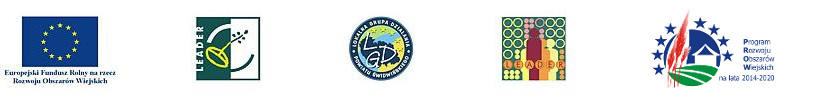 Europejski Fundusz Rolny na rzecz Rozwoju Obszarów Wiejskich Europa inwestująca w obszary wiejskie.Opracowanie dokumentu współfinansowane ze środków Unii Europejskiej w ramach wyprzedzającego finansowaniaPROW na lata 2014-2020. Spis treściSpis treści	1Wstęp	3Część A Ogólne zasady przyznawania wsparcia w ramach realizacji Lokalnej Strategii Rozwoju…5A1 Ogłaszanie naborów	81.1 Tryb i termin ogłaszania naborów	81.2 Sposób udostępnienia procedur dotyczących naborów i oceny wniosków do wiadomości publicznej	91.3 Sposób podawania do wiadomości publicznej informacji o naborach	91.4 Czas trwania naborów	91.5 Informacja o naborze wniosków o udzielenie wsparcia na operacje realizowane przez podmioty inne niż LGD	91.6 Informacja o naborze wniosków o powierzenie grantów	101.7 Składanie wniosków o przyznanie pomocy na operacje realizowane przez podmioty inne niż LGD, projekty grantowe oraz operacje własne	101.8 Wycofanie wniosków o przyznanie pomocy na operacje realizowane przez podmioty inne niż LGD, projekty grantowe oraz operacje własne lub inne deklaracje	11A2 Zakresy wsparcia	11A3 Warunki udzielenia wsparcia	123.1 Kto może ubiegać się o wsparcie	12A4 Cele ogólne, szczegółowe i przedsięwzięcia realizowane w ramach wdrażania Lokalnej Strategii Rozwoju	144.1 Zakres tematyczny I Tworzenie i Rozwój Przedsiębiorstw	144.2 Zakres tematyczny II Wspieranie Przedsiębiorczości	164.3 Zakres tematyczny III Wzmocnienie Potencjału Obszaru	164.4 Zakres tematyczny IV Wzmocnienie Kapitału Ludzkiego	17A5 Ocena wniosków o udzielenie wsparcia	195.1 Ocena operacji	195.2 Zasada tworzenia list rezerwowych dla projektów grantowych	225.3 Sposób udostępniania informacji o posiedzeniach Rady LGD i ocenie merytorycznej	235.4 Sposób informowania beneficjentów/grantobiorców o wynikach oceny wniosków o udzielenie wsparcia	235.5 Publikowanie protokołów z posiedzenia Rady LGD	245.6 Możliwość wniesienia protestu od decyzji w zakresie oceny wniosku o udzielenie wsparcia na operacje realizowane przez podmioty inne niż LGD	245.7 Możliwość wniesienia odwołania od decyzji w zakresie oceny wniosku o powierzenie grantu	26Część B Zasady przyznawania wsparcia w ramach naborów wniosków na operacje realizowane przez podmioty inne niż LGD	27B1 Ogólne warunki wsparcia	271.1 Warunki uzyskania wsparcia dla poszczególnych zakresów	281.2 Pomoc nie jest przyznawana na:	36B2 Rodzaje kosztów kwalifikowalnych	36B3 Rodzaj i poziom wsparcia	37B4 Dodatkowe informacje i zobowiązania beneficjenta operacji realizowanych przez podmioty inne niż LGD	39B5 Zmiana umowy o przyznanie pomocy	40B6  Monitoring, kontrola i ewaluacja	40Część C Zasady przyznawania wsparcia w ramach Projektów Grantowych	41C1 Ogólne warunki wsparcia w ramach  Projektów Grantowych	411.1	Warunki uzyskania wsparcia dla poszczególnych zakresów	431.2 Pomoc nie jest przyznawana na:	44C2 Rodzaje kosztów kwalifikowalnych	44C3 Umowa i zmiany do umowy o powierzenie grantu	45C4 Rodzaj i poziom wsparcia	46C5 Dodatkowe informacje na temat Projektów Grantowych	47C6 Załączniki do wniosku	48C7 Sposób rozliczania grantów	48C8 Monitoring i kontrola ewaluacji Projektów Grantowych	49C9 Sposób zabezpieczenia się LGD przed niewywiązaniem się grantobiorców z warunków umowy	50Część D Zasady przyznawania wsparcia w ramach naborów wniosków na realizację operacji własnych	51D1 Zamieszczenie ogłoszenia o zamiarze realizacji operacji	51D2 Zgłoszenie zamiaru realizacji operacji	51D3 Zasady podejmowania decyzji w sprawie wyboru operacji oraz dokumentowanie oceny	51D4 Wariant I- nikt nie zgłosił zamiaru realziacji operacji  	51D5 Wariant II- do biura LGd wpłynął zamir realizacji operacji przez inny podmiot niż LGD	52D6 Poziom wsparcia	53Część E Zasady ustalania i zmiany kryteriów oceny	54E1 Cele grupy monitorującej:	54E2 Skład Grupy Monitorującej	54E3 Sposób dokonywania zmian w kryteriach oceny	54Cześć F Załączniki WstępNiniejszy regulamin dzieli się na części oznaczone literami, rozdziały oznaczone cyframi rzymskimi, podrozdziały oznaczone cyframi arabskimi. Część A określa cele wynikające z Lokalnej Strategii Rozwoju oraz ogólne zasady przyznawania pomocy wynikające z Programu Rozwoju Obszarów Wiejskich na lata 2014-2020. Część B Określa zasady przyznawania dotacji w ramach naborów wniosków o przyznanie pomocy (wnioski których minimalna wartość operacji wynosi 50 000 zł). Część C dotyczy zasad przyznawania wsparcia w formie Projektów Grantowych. Część D dotyczy zasad wnioskowania przez Lokalną Grupę Działania o tzw. Operacje Własne LGD. Część E określa zasady ustalania i zmian kryteriów oceny wniosków, natomiast Część F zawiera wszystkie załączniki niezbędne do weryfikacji poprawności wniosków oraz ich oceny przez Radę.W kwestiach nie uregulowanych niniejszym regulaminem zastosowanie mają zapisy dokumentów: Wytyczne Ministerstwa Rolnictwa i Rozwoju Wsi w zakresie jednolitego i prawidłowego wykonywania przez LGD zadań związanych z realizacją strategii rozwoju lokalnego kierowanego przez społeczność w ramach inicjatywy LEADER objętego Programem Rozwoju Obszarów Wiejskich na lata 2014-2020, Rozporządzenia szczegółowe dotyczące poszczególnych działań realizowanych w ramach działania M19 „Wdrażanie Lokalnych Strategii Rozwoju” Programu Rozwoju Obszarów Wiejskich na lata 2014- 2020. Definicje:LGD –oznacza Lokalna Grupa Działania;LGD – „Powiatu Świdwińskiego” – oznacza Stowarzyszenie Lokalna Grupa Działania – „Powiatu Świdwińskiego”;Rada LGD – oznacza organ decyzyjny Stowarzyszenia Lokalna Grupa Działania – „Powiatu Świdwińskiego”;LSR – oznacza Lokalną Strategię Rozwoju;Regulamin Rady – oznacza Regulamin organizacyjny Rady Stowarzyszenia Lokalnej Grupy Działania – „Powiatu Świdwińskiego”;Regulamin naborów wniosków i wyboru operacji – oznacza Regulamin naborów wniosków w Stowarzyszeniu Lokalna Grupa Działania – „Powiatu Świdwińskiego”;Wnioski o przyznanie pomocy– sformułowanie oznacza wszystkie wnioski o przyznanie pomocyw   ramach Wdrażania LSR, w tym Projekty Grantowe i wnioski na operacje realizowane przez podmioty inne niż LGD;Operacje realizowane przez podmioty inne niż LGD – oznacza operacje, których wartość minimalna musi wynosić co najmniej 50 000 zł oraz na realizacje którego beneficjent podpisuje umowę z Urzędem Marszałkowskim;Projekt Grantowy / PG – oznacza operację, na realizację której Grantobiorca podpisuje umowę z LGD – „Powiatu Świdwińskiego”;UM WZ – Urząd Marszałkowski Województwa Zachodniopomorskiego;PROW na lata 2014-2020 – Program Rozwoju Obszarów Wiejskich na lata 2014-2020;Rolnik – oznacza osobę fizyczną lub osobę prawną lub jednostkę organizacyjną nieposiadającą osobowości prawnej, której gospodarstwo rolne położone jest na terenie Polski i która prowadzi działalność rolniczą; Rolnik aktywny zawodowo – rolnik w rozumieniu art. 9 rozporządzenia Parlamentu Europejskiego i Rady (UE) nr 1307/2013 ustanawiającego przepisy dotyczące płatności bezpośrednich dla rolników na podstawie systemów wsparcia w ramach wspólnej polityki rolnej oraz uchylającego rozporządzenie Rady (WE) nr 637/2008 i rozporządzenie Rady (WE) nr 73/2009, zwanego dalej rozporządzeniem w sprawie płatności bezpośrednich, oraz przepisów krajowych; Wielkość ekonomiczna gospodarstwa rolnego – jest to całkowita roczna standardowa produkcja gospodarstwa, wyrażona w euro. Wielkość ekonomiczna jest liczona zgodnie z metodologią UE zawartą w Rozporządzeniu Komisji (WE) nr 1242/2008 z dnia 8 grudnia 2008 r. ustanawiającym wspólnotową typologię gospodarstw rolnych; Grupa producentów rolnych – grupa producentów, wpisana do rejestru prowadzonego przez marszałka województwa, na podstawie ustawy z dnia 15 września 2000 r. o grupach producentów rolnych i ich związkach oraz o zmianie innych ustaw (Dz. U. Nr 88, poz. 983, z późn. zm.);Organizacja producentów – podmiot utworzony zgodnie z artykułem 152 rozporządzenia Parlamentu Europejskiego i Rady (UE) nr 1308/2013 z dnia 17 grudnia 2013 r. ustanawiającego wspólną organizację rynków produktów rolnych oraz uchylającego rozporządzenie Rady (EWG) nr 922/72, (EWG) nr 234/79, (WE) nr 1037/2001 i (WE) nr 1234/2007; Związek grup producentów rolnych – podmiot wpisany do rejestru prowadzonego przez ministra właściwego do spraw rolnictwa, na podstawie ustawy z dnia 15 września 2000 r. o grupach producentów rolnych i ich związkach oraz o zmianie innych ustaw (Dz. U. Nr 88, poz. 983, z późn. zm.); Zrzeszenie organizacji producentów – podmiot utworzony zgodnie z artykułem 156 rozporządzenia Parlamentu Europejskiego i Rady (UE) nr 1308/2013 z dnia 17 grudnia 2013 r. ustanawiającego wspólną organizację rynków produktów rolnych oraz uchylającego rozporządzenie Rady (EWG) nr 922/72, (EWG) nr 234/79, (WE) nr 1037/2001 i (WE) nr 1234/2007; Obszary wiejskie –obszar położony na obszarze objętym LSR tj. gminy wiejskich, miejsko-wiejskich, miejskich do 20 tyś. mieszkańcówInnowacje – zastosowanie lub wprowadzenie nowych lub ulepszonych produktów, procesów (technologii), metod organizacji lub marketingu poprzez praktyczne wykorzystanie; Prosta inwestycja odtworzeniowa – inwestycja, która polega na zastąpieniu istniejącego budynku czy rzeczy ruchomej (maszyna, urządzenie, wyposażenie) lub ich części nowym odtworzonym budynkiem czy rzeczą ruchomą, bez zwiększania zdolności produkcyjnych o co najmniej 25% lub bez gruntownej zmiany charakteru produkcji czy zastosowanej technologii. Ponadto, za inwestycje odtworzeniowe nie uznaje się całkowitego zniszczenia co najmniej 30-letniego budynku gospodarczego i zastąpienia go nowoczesnym budynkiem oraz gruntownego remontu budynku gospodarczego. Remont uznaje się za gruntowny, jeśli jego koszty wynoszą co najmniej 50% wartości nowego budynku; Mikro, małe przedsiębiorstwo – w rozumieniu Zalecenia Komisji z dnia 6 maja 2003 r. dotyczącego definicji przedsiębiorstw mikro, małych i średnich (Dz. Urz. UE L124 z 20.05.2003, str. 36); Część AOgólne zasady przyznawania wsparcia w ramach realizacji Lokalnej StrategiiRozwojuLEADER to rozwój lokalny kierowany przez społeczność (RLKS), wspierany ze środków Europejskiego Funduszu na rzecz Rozwoju Obszarów Wiejskich. Działania w ramach inicjatywy LEADER zostały ukierunkowane na cele zawarte w Programie Rozwoju Obszarów Wiejskich na lata 2014-2020, tj.: Cel szczegółowy 6B „wspieranie lokalnego rozwoju na obszarach wiejskich” w ramach priorytetu 6 „wspieranie włączenia społecznego, ograniczenia ubóstwa i rozwoju gospodarczego na obszarach wiejskich”. Cele szczegółowe powiązane to: 3A – poprawa konkurencyjności producentów rolnych poprzez lepsze ich zintegrowanie z łańcuchem rolno-spożywczym poprzez systemy jakości, dodawanie wartości do produktów rolnych, promocję na rynkach lokalnych i krótkie cykle dostaw, grupy i organizacje producentów oraz organizacje międzybranżowe. 6A – ułatwianie różnicowania działalności, zakładania i rozwoju małych przedsiębiorstw i tworzenia miejsc pracy. LEADER może być realizowany na obszarach wiejskich, przez które rozumieć należy obszar z wyłączeniem obszaru miast o liczbie mieszkańców większej niż 20 000. Niniejsze procedury opracowane zostały na potrzeby realizacji Lokalnej Strategii Rozwoju Stowarzyszenia Lokalna Grupa Działania – „Powiatu Świdwińskiego” i obowiązywać będą dla działań realizowanych na obszarze gmin:Brzeżno, Rąbino, Sławoborze, Świdwin, Połczyn-Zdrój oraz na terenie miasta Świdwin.Procedury naborów wniosków o przyznanie pomocy w Stowarzyszeniu zawarte są w dwóch podstawowych dokumentach tj.: niniejszym Regulaminie naborów wniosków o przyznanie pomocy w Stowarzyszeniu Lokalna Grupa Działania – „Powiatu Świdwińskiego”, jak również w Regulaminie organizacyjnym Rady Stowarzyszenia Lokalnej Grupy Działania – „Powiatu Świdwińskiego”, który zawiera wytyczne dla członków Rady w zakresie procedury oceny wniosków o przyznanie pomocy.Przed przystąpieniem do wypełniania Wniosku o przyznanie pomocy/Projektu Grantowego należy wnikliwie zapoznać się z niniejszym dokumentem oraz upewnić się, czy posiadają Państwo jego aktualną wersję.W ramach wdrażania Lokalnych Strategii Rozwoju beneficjenci będą mogli ubiegać się o wsparcie swoich pomysłów poprzez: Operacje realizowane przez podmioty inne niż LGD (szczegółowe zasady przyznawania pomocy określa Część B niniejszego dokumentu).Realizację Operacji w ramach Projektów Grantowych (szczegółowe zasady przyznawania pomocy określa Część C niniejszego dokumentu). Operacje WłasneLGD– sposób zastrzeżony wyłącznie dla LGD (szczegółowe zasady przyznawania pomocy określa Część D niniejszego dokumentu).Schemat: Proces przyznawania wsparcia na Operacje realizowane przez podmioty inne niż LGDSchemat: Proces przyznawania wsparcia w ramach Projektów GrantowychProces przyznawania wsparcia w ramach Operacji Własnych LGDA1 Ogłaszanie naborów1.1 Tryb i termin ogłaszania naborówInformacja o naborze wniosków o udzielenie wsparcia podawana jest do publicznej wiadomości na podstawie Harmonogramu planowanych naborów o udzielenie wsparcia na wdrażanie operacji w ramach LSR na podstawie Wytycznych z zastrzeżeniem, iż LGD ma możliwość ogłoszenia naborów jedynie w sytuacji, jeśli nie są osiągnięte zakładane przez LGD w LSR wskaźniki i ich wartości.Nabór wniosków o udzielenie wsparcia dla wniosków na operacje realizowane przez podmioty inne niż LGD  ogłasza się w trybie zamkniętym,Nabór wniosków o powierzenie grantów ogłasza się w trybie otwartym, . Wnioski w ramach operacji własnych LGD ogłaszane są zgodnie z Harmonogramem planowanych naborów o udzielenie wsparcia na wdrażanie operacji w ramach LSR oraz zgodnie z zapisami LSR oraz składane są do UM WZ zgodnie z procedurami zawartymi w Części D niniejszego dokumentu. 1.2 Sposób udostępnienia procedur dotyczących naborów iwyboru operacjido wiadomości publicznejLGD – „Powiatu Świdwińskiego” podaje do publicznej wiadomości aktualny Regulamin naborów wniosków i wyboru operacji, zawierający między innymi kryteria oceny wniosków, jak również Regulamin Rady, niezwłocznie po podpisaniu umowy/aneksu do umowyz UM WZ na realizacje Lokalnej Strategii Rozwojuna stronie internetowej LGD.1.3 Sposób podawania do wiadomości publicznej informacji o naborachPrzed rozpoczęciem naborów LGD – „Powiatu Świdwińskiego” występuje do UM WZ z zapytaniem o wysokość dostępnych środków finansowych na realizację operacji przez podmioty inne niż LGD, za wyjątkiem pierwszych naborów. Po otrzymaniu odpowiedzi uzgadnia z UM WZ termin rozpoczęcia naboru nie później niż 30 dni przed planowanym terminem rozpoczęcia biegu składania wniosków o udzielenie wsparcia.  Następnie podaje do publicznej wiadomości informacje o naborach nie wcześniej niż 30 dni i nie później jednak niż 14 dni przed dniem rozpoczęcia biegu składania wniosków:na stronie internetowej LGD – „Powiatu Świdwińskiego”, tablicy ogłoszeń w siedzibie Biura LGD, w jednym z dzienników o zasięgu obejmującym obszar realizacji LSR. Dodatkowo w przypadku ogłaszania naborów wniosków w ramach Projektów Grantowych: na stronie internetowej NGO.pl.LGD, podając do wiadomości publicznej informacje o naborach wniosków o udzielenie wsparcia, nadaje poszczególnym naborom numery kolejne. Dodatkowo archiwizuje wszystkie ogłoszenia na swojej stronie internetowej w taki sposób, aby podgląd treści był możliwy przez każdy podmiot odwiedzający stronę internetową.1.4 Czas trwania naborówNabór Wniosków na operacje realizowane przez podmioty inne niż LGD, jak i Projekty Grantowe trwa od 14 do 30 dni. Dokładna liczba dni trwania naborów wniosków będzie podawana do wiadomości publicznej, każdorazowo wraz z informacją o naborze.1.5 Informacja o naborze wniosków o udzielenie wsparcia na operacje realizowane przez podmioty inne niż LGDInformacja o naborze wniosków o udzielenie wsparcia na operacje realizowane przez podmioty inne niż LGD zawiera:zakres tematyczny operacji wraz z uszczegółowieniem w formie odwołania do zakresów operacji o których mowa w § 2 Rozporządzenia Ministra Rolnictwa i Rozwoju Wsi z dnia 24 września 2015 roku w sprawie szczegółowych warunków i trybu przyznawania pomocy finansowej w ramach poddziałania „Wsparcie na wdrażanie operacji w ramach strategii rozwoju lokalnego kierowanego przez społeczność” objętego Programem Rozwoju Obszarów Wiejskich na lata 2014–2020,wskazanie wysokości limitu środków,ograniczeniewysokości kwoty pomocy (jeśli dotyczy),termin składania wniosków o przyznanie pomocy,miejsce składania wniosków o przyznanie pomocy,formy wsparcia,warunki udzielenia wsparciaokreślone w przepisach regulujących zasady wsparcia z udziałem poszczególnych EFSI lub na podstawie tych przepisówwarunki wyboru operacji, jeżeli zostały określonekryteria wyboru operacji wraz ze wskazaniem minimalnej liczby punktów, której uzyskanie jest warunkiem wyboru operacji,informację o wymaganych dokumentach, potwierdzających spełnienie warunków udzielenia wsparcia oraz kryteriów wyboru operacji (w formie listy dokumentów),informacja o rozpoczęciu naborów wniosków o przyznanie pomocy może zawierać również inne informacje,wskazanie miejsca udostępnienia LSR, formularza wniosku o udzielenie wsparcia, formularza wniosku o płatność oraz formularza umowy o udzielenie wsparcia.Dodatkowo informacja zawiera datę opublikowania ogłoszenia o naborze wniosków o udzielenie wsparcia.1.6 Informacja o naborze wniosków o powierzenie grantówInformacja o naborze wniosków o powierzenie grantów zawiera:termin i miejsce składania wniosków o powierzenie grantów,  określony zakres tematyczny projektu grantowego, zgodny z zakresem określonym w umowieramowejplanowane do osiągnięcia w ramach projektu grantowego cele i wskaźniki,kwotę dostępną w ramach ogłoszenia planowane do realizacji w ramach projektu grantowego zadania,wskazanie miejsca upublicznienia opisu kryteriów wyboru wniosków o powierzenie grantu oraz zasad przyznawania punktów za spełnienie danego kryterium,informacje o wysokości kwoty grantu lub intensywności, jeśli LGD wprowadza ograniczenia w tym zakresie, wskazanie miejsca udostępnienia LSR i wzorów dokumentów aplikacyjnych(formularza wniosku o powierzenie grantu oraz  wniosku o rozliczenie grantu), wzoru umowy o powierzenie grantu, a także wzoru sprawozdania z realizacji zadania.Dodatkowo informacja zawiera datę opublikowania ogłoszenia o naborze wniosków o powierzenie grantów. 1.7 Składaniewniosków o przyznanie pomocy na operacje realizowane przez podmioty inne niż LGD, projekty grantowe oraz operacje własneKażdorazowo wnioski o udzielenie wsparcia należy składać w godzinach urzędowania  do Biura LGD ul. Kołobrzeska 43, 78-300 Świdwin. Po przyjęciu wniosku, jego wpłynięcie pracownik Biura LGD każdorazowo potwierdza na kopii pierwszej strony, stawiając pieczęć, wpisując datę i godzinę, indywidualne oznaczenie (znak sprawy), liczbę złożonych wraz z wnioskiem załączników oraz podpisując się, następnie przekazuje potwierdzenie wnioskodawcyosobiście lub skan potwierdzenia na adres e-mail podany we wniosku o przyznanie pomocy.1.8 Wycofanie wniosków o przyznanie pomocy na operacje realizowane przez podmioty inne niż LGD, projekty grantowe oraz operacje własne lub inne deklaracjeWnioskodawca lub grantobiorca, na każdym etapie procesu ocen wniosku o udzielenie wsparcia lub oceny operacji grantowej, ma możliwość wycofania wniosku w części lub w całości . Wycofanie dokumentów każdorazowo wymaga formy pisemnej. Przekazanie wnioskodawcy oryginałów dokumentów wymaga pozostawienia w Biurze LGD śladu rewizyjnego w formie kopii  wycofanego dokumentu  wraz z oryginałem wniosku o jego wycofanie. Dokumenty wnioskodawcy/grantobiorcy można przekazać bezpośrednio lub korespondencyjnie. W przypadku wniosków o udzielenie wsparcia, wycofanie wniosku sprawia, iż podmiot ubiegający się o udzielenie pomocy znajdzie się w sytuacji z przed  złożenia wniosku o udzielenie wsparcia. Wniosek skutecznie wycofany nie wywołuje żadnych skutków  prawnych, a podmiot, który złożył a następnie wycofał wniosek, będzie traktowany jakby tego wniosku nie złożył.A2 Zakresy wsparciaZgodnie z zapisami PROW na lata 2014-2020 pomoc może być przyznana na działania w zakresiektóre są możliwe do realizacji w ramach lokalnej strategii rozwoju LGD- „Powiatu Świdwińskiego”: Wzmocnienia kapitału społecznego przez:podnoszenie wiedzy społeczności lokalnej w zakresie ochrony środowiska i zmian klimatycznych,wykorzystanie rozwiązań innowacyjnych,inne.Rozwoju przedsiębiorczości na obszarze wiejskim objętym strategią rozwoju lokalnego kierowanego przez społeczność, przez:podejmowanie działalności gospodarczej,tworzenie lub rozwój inkubatorów przetwórstwa lokalnego produktów rolnych będących przedsiębiorstwamispożywczymi, w których jest wykonywana działalność w zakresie produkcji, przetwarzanialub dystrybucji żywności pochodzenia roślinnego lub zwierzęcego lub wprowadzania tej żywności na rynek,przy czym podstawą działalności wykonywanej w tym inkubatorze jest przetwarzanie żywności,rozwijanie działalności gospodarczej, - w tym  podnoszenie kompetencji osób realizujących operacje w zakresie, które są wymienione powyżej, tj: określone w lit od a do c.Wspierania współpracy między podmiotami wykonującymi działalność gospodarczą na obszarze wiejskim objętym LSR:w ramach krótkich łańcuchów dostawlubw zakresie świadczenia usług turystycznych lub w zakresie rozwijania rynków zbytu produktów lub usług lokalnych.Rozwoju rynków zbytu produktów i usług lokalnych, z wyłączeniem operacji polegających na budowie lub modernizacjitargowisk.Zachowania dziedzictwa lokalnego.Rozwoju ogólnodostępnej i niekomercyjnej infrastruktury turystycznej lub rekreacyjnej, lub kulturalnej.Promowania obszaru objętego LSR, w tym produktów lub usług lokalnych.Pomoc na wymienione wyżej operacje ma charakter pomocy de minimis, z wyjątkiem pomocy, do której nie ma zastosowania rozporządzenie Komisji (UE) nr 1407/2013 z dnia 18 grudnia 2013 r. w sprawie stosowania art. 107 i 108 Traktatu o funkcjonowaniu Unii Europejskiej do pomocy de minimis(Dz. Urz. UE L 352 z 24.12.2013, str. 1).Przystępując do przygotowywania wniosku o udzielenie wsparcia, należy zweryfikować powyższe zakresy z celami i przedsięwzięciami zawartymi w LSR – „Powiatu Świdwińskiego”. A3 Warunki udzielenia wsparcia3.1 Kto może ubiegać się o wsparcieO pomoc może ubiegać się:Osoba fizyczna, jeżeli:jest obywatelem państwa członkowskiego Unii Europejskiej,jest pełnoletnia,ma miejsce zamieszkania na obszarze wiejskim objętym LSR – w przypadku gdy osoba fizyczna nie wykonuje działalności gospodarczej, miejsce oznaczone adresem, pod którym wykonuje działalność gospodarczą, jest wpisane do Centralnej Ewidencji i Informacji o Działalności Gospodarczej i znajduje się na obszarze wiejskim objętym LSR – w przypadku gdy osoba fizyczna wykonuje działalność gospodarczą, do której stosuje się przepisy ustawy z dnia 6 marca 2018 r. -Prawo przedsiębiorców, a w przypadku braku takiego wpisu, jeżeli miejsce zamieszkania takiej osoby znajduje się na obszarze wiejskim objętym LSR, alboOsoba prawna, z wyłączeniem województwa, jeżeli siedziba tej osoby lub jej oddziału znajduje się na obszarze wiejskim objętym LSR, alboJednostka organizacyjna nieposiadająca osobowości prawnej, której ustawa przyznaje zdolność prawną, jeżeli siedziba tej jednostki lub jej oddziału znajduje się na obszarze wiejskim objętym LSR, gmina, która nie spełnia warunku określonego w pkt. 2, jeżeli jej obszar jest obszarem wiejskim objętym LSR, w ramach której zamierza realizować operacjępowiat, który nie spełnia warunku określonego w  pkt. 2, jeżeli przynajmniej jedna z gmin wchodzących w skład tego powiatu spełnia warunek określony w pkt. 4,W przypadku gdy planowana operacja będzie realizowana w ramach wykonywania działalności gospodarczej w formie spółki cywilnej, warunki określone powyżej w pkt. 1 oraz określone w §7 ust. 1 pkt. 1,3 i 4 rozporządzenia  powinny być spełnione przez wszystkich wspólników tej spółki z zastrzeżeniem §7 ust. 1 a rozporządzenia.Spółka cywilna nie może ubiegać się o pomoc w  zakresie określonym w pkt. 3 podrozdziału„A2 Zakresy wsparcia” niniejszego Regulaminu.W przypadku gdy podmiot ubiegający się o przyznanie pomocy wykonuje działalność gospodarczą, pomoc jest przyznawana, jeżeli podmiot ten prowadzi wyłącznie mikroprzedsiębiorstwo albo małe przedsiębiorstwo.W przypadku Projektów Grantowych, o pomoc mogą ubiegać się podmioty wymienione powyżej, za wyjątkiem podmiotów prowadzących działalność gospodarczą lub deklarujące jej podjęcie za wyjątkiem przypadku określonego §13 ust. 1 pkt.6Rozporządzenia Ministra Rolnictwa i Rozwoju Wsi z dnia 24 wrześna 2015 r.Dodatkowo grantobiorcami mogą być również sformalizowane grupy nieposiadające osobowości prawnej (np. koła gospodyń wiejskich). A4 Cele ogólne, szczegółowe i przedsięwzięcia realizowane w ramach wdrażania Lokalnej Strategii RozwojuCel główny 1: Rozwój przedsiębiorstw oraz przedsiębiorczości na obszarze działania LGD: Cel główny 2: Rozwój obszaru działania LGD oparty o lokalne zasoby oraz społeczność lokalną: Cel szczegółowy 1.1: Wsparcie przedsiębiorstw, w tym wsparcie oparte o innowacje na obszarze objętym LSRCel szczegółowy 1.2:Wsparcie przedsiębiorczości oparte o innowacje, nowe rynki oraz wzajemną współpracę na obszarze objętym LSRCel szczegółowy 2.1:Wzmocnienie potencjału obszaru poprzez wykorzystanie lokalnych zasobów oraz promocję obszaru objętego LSRCel szczegółowy 2.2: Wzmocnienie kapitału ludzkiego, w tym podnoszenie świadomości o konieczności ochrony środowiska na obszarze objętym LSR. Cele szczegółowe LSR – „Powiatu Świdwińskiego” odnoszą się do zakresów tematycznych, w ramach których ogłaszane będą nabory wniosków o udzielenie wsparcia tj.:ZT I Tworzenie i Rozwój PrzedsiębiorstwZT II Wspieranie Przedsiębiorczości ZT III Wzmocnienie Potencjału ObszaruZT IV Wzmocnienie Kapitału Ludzkiego4.1 Zakres tematyczny I Tworzenie i Rozwój PrzedsiębiorstwKryteria oceny merytorycznej operacji odnoszą się do celu szczegółowego 1.1 Wsparcie przedsiębiorstw, w tym wsparcie oparte o innowacje na obszarze objętym LSR oraz przedsięwzięcia 1.1.1 Uruchomienie nowych lub rozwój istniejących przedsiębiorstw, w tym przedsiębiorstw społecznych lub inkubatorów przetwórstwa lokalnego, w tym z zachowaniem zasad ochrony środowiska oraz podnoszenie kompetencji przedsiębiorców.Tabela: zestawienie kryteriów wyboru operacji dla poszczególnych zakresów tematycznych z odniesieniem do diagnozy i wskaźników dla celu szczegółowego 1.1Przed przystąpieniem do przygotowania wniosku o przyznanie pomocy w ramach Zakresu Tematycznego I Tworzenie i Rozwój Przedsiębiorstw należy:W pierwszej kolejności zapoznaćsięz informacją, kto może ubiegać się o wsparcie w ramach niniejszego przedsięwzięcia, zgodnie z rozdziałem A.3 niniejszego regulaminu.W drugiej kolejności zapoznać się z informacjami szczegółowymi dotyczącymi warunków uzyskania wsparcia dla poszczególnych zakresów opisanych w PROW na lata 2014-2020. W podrozdziale B.1.1„Warunki uzyskania wsparcia” należy sprawdzić ogólne warunki dla wszystkich beneficjentów, następnie warunki dla poszczególnych zakresów, np. planując inwestycję w przedsiębiorstwo polegającą na zakupie maszyny, należy sprawdzić warunki uzyskania wsparcie dla zakresu 2.c. Rozwój przedsiębiorczości na obszarze wiejskim objętym strategią rozwoju lokalnego kierowanego społecznośćprzez rozwijanie działalności gospodarczej,Sugerujemy również, aby sprawdzić kryteria wyboru operacji przez Radę LGD, które są wymienione w karcie oceny wniosków dla poszczególnych zakresów tematycznych, będących załącznikiem nr 1.1do niniejszego regulaminu.Zakresy wsparcia zgodnie z PROW na lata 2014-2020 możliwe do realizacji w ramach zakresu tematycznego I Tworzenie i Rozwój Przedsiębiorstw:2. Rozwój przedsiębiorczości na obszarze wiejskim objętym strategią rozwoju lokalnego kierowanego społecznośćprzez:a. podejmowanie działalności gospodarczej,b. tworzenie lub rozwój inkubatorów przetwórstwa lokalnego,c. rozwijanie działalności gospodarczej, - w tym podnoszenie kompetencji osób realizujących operacje wymienione powyżej, tj: określone w lit od a do c.4.2 Zakres tematyczny II Wspieranie PrzedsiębiorczościKryteria oceny merytorycznej operacji odnoszą się do celu szczegółowego 1.2 Wsparcie przedsiębiorczości oparte o innowacje, nowe rynki oraz wzajemną współpracę na obszarze objętym LSR oraz przedsięwzięcia 1.2.1 Działania mające na celu rozwój przedsiębiorczości poprzez szukanie nowych rynków zbytu lub współpracę pomiędzy podmiotami wykonującymi działalność gospodarczą Zakres tematyczny zostanie zrealizowany poprzez realizację projektu współpracy, którego wnioskodawcą jest LGD.4.3 Zakres tematyczny III Wzmocnienie Potencjału ObszaruKryteria oceny merytorycznej operacji odnoszą się do celu szczegółowego 2.1 Wzmocnienie potencjału obszaru poprzez wykorzystanie lokalnych zasobów oraz promocję obszaru objętego LSR oraz przedsięwzięcia 2.1.1 Rozwójogólnodostępnej i niekomercyjnej infrastruktury turystycznej lub rekreacyjnej, lub kulturalnej, w tym z zachowaniem zasad ochrony środowiska, 2.1.2 Działania mające na celu stworzenie lub doposażenie miejsc związanych z lokalnym dziedzictwem lub działania remontowe, modernizacyjne, zabezpieczające obiekty będące lokalnym dziedzictwem, w tym z zachowaniem zasad ochrony środowiska, 2.1.3  Działania promujące obszar LGD, w tym turystykę, produkty i usługi lokalneTabela: zestawienie kryteriów wyboru operacji dla poszczególnych zakresów tematycznych z odniesieniem do diagnozy i wskaźników dla celu szczegółowego 2.1Przed przystąpieniem do przygotowania wniosku o przyznanie pomocy w ramach Zakresu Tematycznego III Wzmocnienie Potencjału Obszaru należy:W pierwszej kolejności zapoznać się z informacją, kto może ubiegać się o wsparcie w ramach poszczególnych operacji, zgodnie z rozdziałem A.3 niniejszego regulaminu.W drugiej kolejności zapoznać się z informacjami szczegółowymi dotyczącymi warunków uzyskania wsparcia dla poszczególnych zakresów opisanych w PROW na lata 2014-2020, które zostały opisane w podrozdziale B.1.1 lub C.1.1(w przypadku projektów grantowych)„Warunki uzyskania wsparcia”. Należy sprawdzić ogólne warunki dla wszystkich beneficjentów, następnie warunki dla poszczególnych zakresów np. planując inwestycję polegającą na modernizacji obiektu będącego lokalnym dziedzictwem, należy sprawdzić warunki uzyskania wsparcie dla zakresu 5. Zachowanie dziedzictwa lokalnego. Sugerujemy również, aby sprawdzić kryteria wyboru operacji przez Radę LGD, które są wymienione w karcie oceny wniosków dla poszczególnych zakresów tematycznych, będących załącznikiem nr 1.1do niniejszego regulaminu.Zakresy wsparcia zgodnie z PROW na lata 2014-2020 możliwe do realizacji w ramach zakresu tematycznego III Wzmocnienie Potencjału Obszaru:5.     Zachowanie dziedzictwa lokalnego.6. Rozwójogólnodostępnej i niekomercyjnej infrastruktury turystycznej lub rekreacyjnej, lub kulturalnej.8.     Promowanie obszaru objętego LSR, w tym produktów lub usług lokalnych.4.4 Zakres tematyczny IV Wzmocnienie Kapitału LudzkiegoKryteria oceny merytorycznej operacji odnoszą się do celu szczegółowego 2.2 Wzmocnienie kapitału ludzkiego, w tym podnoszenie świadomości konieczności ochrony środowiska na obszarze objętym LSRoraz przedsięwzięcia  2.2.1Kursy/doradztwo/szkolenia w tym wyjazdy studyjne wzmacniające kapitał społeczny, 2.2.2Imprezy aktywizujące mieszkańców, mające na celu wzmocnienie kapitału społecznego. Tabela: zestawienie kryteriów wyboru operacji dla poszczególnych zakresów tematycznych z odniesieniem do diagnozy i wskaźników dla celu szczegółowego 2.2Przed przystąpieniem do przygotowania wniosku o przyznanie pomocy w ramach Zakresu Tematycznego IV Wzmocnienie Kapitału Ludzkiego należy:W pierwszej kolejności zapoznać sięz informacją, kto może ubiegać się o wsparcie w ramach poszczególnych operacji, zgodnie z rozdziałem A.3 niniejszego regulaminu.W drugiej kolejności zapoznać się z informacjami szczegółowymi dotyczącymi warunków uzyskania wsparcia dla poszczególnych zakresów opisanych w PROW na lata 2014-2020. W podrozdziale B.1.1 lub C.1.1(w przypadku projektów grantowych)„Warunki uzyskania wsparcia” należy sprawdzić ogólne warunki dla wszystkich beneficjentów, następnie warunki dla poszczególnych zakresów np. planując wyjazd studyjny dla lokalnych liderów należy sprawdzić warunki uzyskania wsparcie dla zakresu 1. Wzmocnienie kapitału społecznego, w tym poprzez podnoszenie wiedzy społeczności lokalnej w zakresie ochrony środowiska i zmian klimatycznych także z wykorzystaniem rozwiązań innowacyjnych. We wniosku należy również uzasadnić, jak planowane działania wpłyną na wzmocnienie kapitału społecznego. Sugerujemy również, aby sprawdzić kryteria wyboru operacji przez Radę LGD, które są wymienione w karcie oceny wniosków dla poszczególnych zakresów tematycznych, będących załącznikiem nr 1.1 do niniejszego regulaminu.Zakresy wsparcia zgodnie z PROW na lata 2014-2020 możliwe do realizacji w ramach zakresu tematycznego IV Wzmocnienie Kapitału Ludzkiego:Wzmocnienie kapitału społecznego, w tym poprzez podnoszenie wiedzy społeczności lokalnej w zakresie ochrony środowiska i zmian klimatycznych także z wykorzystaniem rozwiązań innowacyjnych.A5 Ocena wniosków o udzielenie wsparcia5.1 Ocena operacjiOcena wniosków o udzielenie wsparcia zarówno dla operacji realizowanych przez podmioty inne niż LGD, projektów grantowych, jak i operacji własnych składa się z oceny formalnej i oceny merytorycznej:Ocena formalna dokonywana jest przez pracowników Biura LGD i polega on na sprawdzeniu, czy: wniosek o przyznanie pomocy został złożony w miejscu i terminie wskazanym w ogłoszeniu naboru wniosków o przyznanie pomocy,operacja jest zgodna z zakresem tematycznym, która został wskazana w ogłoszeniu naboru wniosków o przyznanie pomocy,Operacja realizuje cele główne i szczegółowe LSR, przez osiąganie zaplanowanych w LSR wskaźnikówOperacja jest zgodna z Programem, w ramach którego jest planowana realizacja tej operacji, w tym:- zgodności z formą wsparcia wskazana w ogłoszeniu naboru wniosków o przyznanie pomocy (refundacja albo ryczałt- premia)-zgodności z warunkami udzielenia wsparcia obowiązującym i w ramach naboruZgodność z Programem polega na sprawdzeniu, czy wniosek wpisuje się w wymogi PROW na lata 2014-2020, zgodnie z kartami oceny będącymi załącznikiem do Wytycznych: dla wniosków o przyznanie pomocy na operacje realizowane przez podmioty inne niż LGD, na podstawie załącznika nr 2 do Wytycznych,dla wniosków o wybór projektu grantowego na podstawie załącznika nr 1.2.b do niniejszego Regulaminu,dla operacji własnych, na podstawie kryteriów wyboru i weryfikacji  dostępności wsparcia dla beneficjenta oraz zakresu operacji zgodnie z zapisami załącznika nr 2 do Wytycznych.Jeżeli w trakcie rozpatrywania wniosku o udzielenie wsparcia na operacje realizowane przez podmioty inne niż LGD konieczne jest uzyskanie wyjaśnień lub dokumentów niezbędnych do oceny zgodności operacji z LSR, wyboru operacji lub ustalenia kwoty wsparcia, LGD wzywa jednokrotnieza pośrednictwem poczty elektronicznej podmiot ubiegający się o wsparcie do złożenia tych wyjaśnień lub dokumentów w terminie 3 dni roboczych od dnia wysłania wezwania przez LGD z zastrzeżeniem § art. 21 ust. 1c Ustawy z dnia 20 lutego 2015 o RLKS. Dodatkowo biuro LGD informuje telefonicznie wnioskodawcę o wysłanym wezwaniu odnotowując tę czynność w rejestrze rozmów telefonicznych.W przypadku ustalenia kwoty wsparcia, wnioskodawca przedkłada poprawiony wniosek o przyznanie pomocy we wskazanym zakresie.W przypadku braku poczty elektronicznej informacja o dokonaniu uzupełnień jest przekazywana telefonicznie, odnotowując tę czynność w rejestrze rozmów telefonicznych.Uzupełnienia/dokumenty należyzłożyć w Biurze LGD w terminie 3 dni od powiadomienia telefonicznego.Decyduje data wpływu do Biura LGD.Na podmiocie ubiegającym się o przyznanie pomocy ciąży obowiązek przedstawiania dowodów oraz składania wyjaśnień niezbędnych do oceny zgodności operacji z LSR, wyboru operacji lub ustalenia kwoty wsparcia zgodnie z prawdą i bez zatajania czegokolwiek. Ponadto ciężar udowodnienia faktu spoczywa na podmiocie, który z tego faktu wywodzi skutki prawne.Wezwanie wnioskodawcy przez LGD do złożenia wyjaśnień lub dokumentów powinno mieć miejsce przynajmniej w przypadku gdy:- dany dokument nie został dołączony do wniosku pomimo zaznaczenia  w formularzu wniosku, iż wnioskodawca go załącza oraz ; - dany dokument nie został załączony (niezależnie od deklaracji wnioskodawcy wyrażonej we wniosku), a z formularza wniosku wynika, że jest to dokument obowiązkowy;- informacje zawarte we wniosku o przyznanie pomocy oraz załącznikach są rozbieżne.  Dokonanie uzupełnień we wniosku o powierzenie grantów nie może prowadzić do jego istotnej modyfikacji.Pracownik biura przedstawia członkom Rady wyniki oceny wstępnej i oceny zgodności z PROW 2014-2020.Rada w  drodze uchwały zatwierdza listy wniosków przekazanych przez Biuro LGD, które spełniają warunki oceny formalnejjak te, które nie spełniają warunków oceny formalnej.Operacje, które nie spełniają warunków określonych w procedurach oceny formalnej nie podlegająocenie zgodności z LSR i i lokalnymi kryteriami. Ocena merytoryczna, dokonywana jest przez Radę LGD spośród wniosków kwalifikujących się do wsparcia, tj.: spośród wniosków, które przeszły ocenę formalną i dzieli się na:I etap oceny merytorycznej, polega on na sprawdzeniu, czy planowana do realizacji operacja wpisuje się w cele LSR. W przypadku uznania prze Radę operacji za niezgodna z LSR operacja ta nie podlega ocenie pod względem kryteriów lokalnych.II etap oceny merytorycznej operacji, który polega na przyznaniu operacji punktów poprzez wypełnienie karty oceny operacji.Rada LGD nadaje punkty zgodnie z kryteriami oceny określonymi dla każdego z zakresów tematycznych indywidualnie – zgodnie z załącznikami nr 1.3.a,  1.5.a i 1.6a do niniejszego regulaminu.Karty oceny merytorycznej wraz z instrukcją zawierającą szczegółowe wyjaśnienia i definicje stanowią załącznik załącznikami nr 1.3.b, 1.5.b i 1.6.b do niniejszego regulaminu.Po ocenie Rada LGD sporządza listę wniosków wybranych, na której operacje umieszczone są w kolejności, zgodnie z przyznaną liczbą punktów. W przypadku gdy wnioski posiadają taką samą liczbępunktów, o miejscu na liście ocenionych operacji decyduje kolejność złożenia wniosku. Jeżeli wnioski zostały złożone w tym samym dniu o miejscu na liście decyduje godzina złożenia wniosku. Lista zawiera wskazanie, które operacje mieszczą się w limicie środków podanym w ogłoszeniu naboru wniosków o przyznanie pomocy.Podczas procesu oceny w przypadku wystąpienia prawdopodobieństwa konfliktu, Członkowie Rady wyłączają się z oceny. Szczegółowe procedury określa regulamin Rady w Rozdziale  VI §21 i 22.Szczegółowe wytyczne dotyczące pracy Członków Rady LGD, w tym proces weryfikacji wniosków o udzielenie wsparcia przez Radę LGD zamieszczone są w Regulaminie Rady, który stanowi integralną część procedur oceny i wyboru wniosków o udzielenie wsparcia w Lokalnej Grupie Działania –„Powiatu Świdwińskiego”.Rada ma prawo obniżyć kwotę wsparcia na podstawie § 4 ust. 6 pkt. 6 Regulaminu Rady. W przypadku gdy wnioskowana kwota pomocy powoduje, że operacja nie mieści się w limicie środków wskazanych w ogłoszeniu rada może również obniżyć kwotę wsparcia do poziomu powodującego, że dana operacja zmieści się w limicie środków wskazanych w ogłoszeniu tylko w przypadku. W takim przypadku należy przeanalizować deklarację podmiotu ubiegającego się o przyznanie pomocy, który ma obowiązek określić możliwość realizacji operacji bez udziału środków publicznych we wniosku o przyznanie pomocy, w celu ograniczenia ryzyka występowania efektu deadweight.  Członkowie Rady LGD mają obowiązek stosowania tych samych kryteriów w całym procesie oceny wniosków w ramach danego naboru. Istnieje możliwość zmiany kryteriów oceny wniosków, na podstawie których pracuje Rada LGD, jednak wymaga to skonsultowania ze społecznością lokalną. Beneficjent może zawnioskować do LGD – „Powiatu Świdwińskiego” o zmianę kryteriów. Wymaga to jednak zachowania formy pisemnej oraz podania uzasadnienia. Kryteria wynikające z zapisów PROW na lata 2014-2020 nie podlegają wykreśleniu. Procedury zmiany kryteriów oceny opisane zostały w części E niniejszego dokumentu. Tabela: Kryteria oceny merytorycznej5.2 Zasada tworzenia list rezerwowych dla projektów grantowychW ramach konkursu otwartego na powierzenie grantów zakłada się tworzenie list rezerwowych dla projektów grantowych, ponieważ koniecznym jest zrealizowanie zakładanych w ramach grantu celów oraz wskaźników.  Listę rezerwową tworzą granty wybrane, które uzyskały 40 % punktów i nie zmieściły się w limicie dostępnych środków. Lista rezerwowa wykorzystywana jest w sytuacji:rezygnacji Grantobiorców z realizacji zadań wybranych do realizacji i mieszczących 
się w limicie środków przeznaczonych na PG;LGD odmówiła podpisania umowy o powierzenie grantu Grantobiorcy, którego operacja została wybrana do przyznania grantu i mieściła się w limicie środków wskazanym 
w ogłoszeniu naboru wniosków o powierzenie grantów, jeżeli zajdą okoliczności uniemożliwiające podpisanie umowy, a w szczególności występowanie Grantobiorcy
w Krajowym Rejestrze Dłużników, osoby reprezentujące Grantobiorcę zostały skazane 
za przestępstwa umyślne itp.;rozwiązania umów o powierzenie grantów;powstały oszczędności w ramach realizacji operacji objętej umową o powierzenie grantu.W przypadku braku możliwości osiągnięcia celów projektu grantowego określonych w umowie pomiędzy LGD a UM WZ, wynikających między innymi z rezygnacji grantobiorcy lub grantobiorców z realizacji zadania lub rozwiązania umowy o powierzenie grantu, Stowarzyszenie LGD może:uruchomić listę rezerwowąodstąpić od konkursu na powierzenie grantów i przeprowadzić go ponownie.5.3 Sposób udostępniania informacji o posiedzeniach Rady LGD i ocenie merytorycznejPosiedzenia Rady LGD są jawne.LGD – „Powiatu Świdwińskiego” podaje do wiadomości publicznej informacje o posiedzeniu Rady co najmniej na 5 dni przed posiedzeniem:na stronie internetowej LGD – „Powiatu Świdwińskiego”, tablicy ogłoszeń w siedzibie Biura LGD, Informacja o posiedzeniu Rady LGD musi zawierać:miejsce posiedzenia, termin posiedzenia,porządek obrad.5.4 Sposób informowania beneficjentów/grantobiorców o wynikach oceny wniosków o udzielenie wsparciaO wynikach oceny merytorycznej przeprowadzonej przez Radę LGD Zarząd informuje wnioskodawcóww terminie 60 dni od dnia następującego po ostatnim dniu terminu składania wniosków o udzielenie wsparcia.W przypadku operacji wybranych przez LGD do finansowania, które mieszczą się w limicie środków, możliwe jest aby powyższa informacja była przekazywana jako skan pisma przesłany jedynie drogą poczty elektronicznej o ile wnioskodawca podał adres email. W pozostałych przypadkach, skan pisma przekazywany jest drogą poczty elektronicznej (o ile wnioskodawca podał adres email), a oryginał pisma- listem poleconym za zwrotnym potwierdzeniem odbioru, wysyłanych na adres korespondencyjny podany we wniosku o udzielenie wsparcia lub na adres wnioskodawcy podany we wniosku o udzielenie wsparcia. Informacja o której mowa w powyżej musi zawierać:wynik oceny w zakresie spełnienia przez wnioskodawcę kryteriów wyboru wraz z uzasadnieniem oceny, podaniem liczby punktów oraz ustalonej kwocie wsparcia,w odniesieniu do operacji wybranych do dofinansowania, informację, czy wniosek o udzielenie wsparcia w dniu przekazania go do zarządu województwa mieścił się w limicie środków wskazanym w ogłoszeniu o naborze wniosków,w odniesieniu do operacji niewybranych do dofinansowania, pouczenie o możliwości wniesienia protestu O wynikach oceny merytorycznej projektów grantowych przeprowadzonej przez Rade LGD Zarząd informuje wnioskodawców nie później niż 7 dni od dnia zakończenia wyboru wniosków o powierzenie grantu. Informacja o której mowa w powyżej musi zawierać:wynik oceny w zakresie spełnienia przez wnioskodawcę kryteriów wyboru wraz z uzasadnieniem oceny,podaniem liczby punktóworaz ustalonej kwoty wsparcia,w odniesieniu do grantów wybranych do dofinansowania, informację, czy mieści się w limicie środków wskazanym w ogłoszeniu o naborze wniosków,w odniesieniu do grantów niewybranych do dofinansowania, pouczenie o możliwości wniesienia odwołania. Zarząd, po zakończeniu wyboru operacji w terminie 60 dni od dnia następującego               po ostatnim dniu terminu składania wniosków o udzielenie wsparciazamieszcza na stronie internetowej LGD – „Powiatu Świdwińskiego”:listę operacji zgodnych z LSR, listę operacji wybranych z ustaloną kwotą wsparcia oraz ze wskazaniem, które operacje mieszczą się w limicie środków wskazanym w ogłoszeniu o naborze wniosków o udzielenie wsparcialistę operacji niewybranych.5.5 Publikowanie protokołów z posiedzenia Rady LGDLGD – „Powiatu Świdwińskiego” podaje do wiadomości publicznej protokoły z posiedzeń Rady LGD dotyczących oceny i wyboru operacji.Protokół zawiera informację o wyłączeniach z oceny członków Rady LGD, co do których występuje uprawdopodobnione istnienie okoliczności, które mogą wywołać wątpliwość, co do bezstronności członka Rady LGD. Protokół z posiedzenia Rady publikowany jest na stronie internetowej LGD nie później niż 12 dni od dnia zakończenia posiedzenia Rady.5.6 Możliwość wniesienia protestu od decyzji w zakresie oceny wniosku o udzielenie wsparcia na operacje realizowane przez podmioty inne niż LGDOd:negatywnej oceny zgodności operacji z LSR, albonieuzyskania przez operację minimalnej liczby punktów, która wynosi 40% możliwych do uzyskania punktów, albo wyniku wyboru, który powoduje, że operacja nie mieści się w limicie środków wskazanym w ogłoszeniu o naborze wniosków o udzielenie wsparciaustalenia przez LGD kwoty wsparcia niższej niż wnioskowana – przysługuje podmiotowi ubiegającemu się o wsparcie prawo wniesienia protestu. Protest składa się w Biurze LGD w terminie 7 dni kalendarzowych od doręczenia pisemnej informacji o rozstrzygnięciu Rady LGD.  Protest jest wnoszony za pośrednictwem LGD i rozpatrywany przez Zarząd Województwa. Warunkiem rozpatrzenia protestu jest złożenie protestu z zachowaniem formy pisemnej, przy czym musi on również zawierać: oznaczenie instytucji właściwej do rozpatrzenia protestu,oznaczenie wnioskodawcy,numer wniosku o dofinansowanie projektu,wskazanie kryteriów oceny, z których oceną wnioskodawca się nie zgadza wraz z uzasadnieniem,wskazanie zarzutów o charakterze proceduralnym w zakresie przeprowadzonej  oceny, jeżeli zdaniem wnioskodawcy naruszenia takie miały miejsce, wraz z uzasadnieniem,wskazanie, w jakim zakresie podmiot ubiegający się o wsparcie nie zgadza się z tą oceną oraz uzasadnienie stanowiska tej ocenypodpis wnioskodawcy lub osoby upoważnionej do jego reprezentowania, z załączeniem oryginału lub kopii dokumentu poświadczającego umocowanie takiej osoby do reprezentowania wnioskodawcy.LGD po wpłynięciu protestu:niezwłocznie informuje o tym fakcie Zarząd Województwa, w terminie 14 dni od wniesienia protestu dokonuje weryfikacji wyników dokonanej przez siebie oceny operacji, i:dokonuje zmiany podjętego rozstrzygnięcia, lubkieruje protest wraz z otrzymaną od wnioskodawcy dokumentacją do Zarządu Województwa, załączając do niego stanowisko dotyczące braku podstaw do zmiany podjętego rozstrzygnięcia, oraz informuje wnioskodawcę na piśmie o przekazaniu protestu.Pozytywne rozpatrzenie protestu nie ma zastosowania, gdy zostanie wyczerpana kwota środków przewidziana w umowie ramowej na realizację danego celu głównego w LSR w ramach środków pochodzących z danego EFSI.Protest pozostaje bez rozstrzygnięcia w przypadku,jeśli mimo prawidłowego pouczenia w pisemnej informacji o wyniku oceny zgodności operacji z LSR lub wyniku wyboru, protest został wniesiony:po terminie,przez podmiot wykluczony z możliwości otrzymania dofinansowania,bez wskazania kryteriów wyboru projektów, z których oceną wnioskodawca się nie zgadza, wraz z uzasadnieniem,bez wskazania, w jakim zakresie podmiot ubiegający się o wsparcie nie zgadza się z negatywną oceną zgodności operacji z LSR wraz z uzasadnieniem.Wnioskodawca może wycofać protest do czasu zakończenia rozpatrywania protestu przez właściwą instytucję zgodnie z art.54a. Ustawy w zakresie polityki spójności.  W zakresie rozpatrywania protestu zastosowanie ma art. 22 ustawy z dnia 20 lutego 2015 r. o rozwoju lokalnym z udziałem lokalnej społeczności (Dz. U. poz. 378) oraz art. 54 ust.2-6  Ustawy w zakresie polityki spójności.5.7 Możliwość wniesienia odwołania od decyzji w zakresie oceny wniosku o powierzenie grantuGrantobiorcyprzysługuje prawo wniesienia odwołania  od:negatywnej oceny zgodności grantu z LSR, albonieuzyskania przez operację minimalnej liczby punktów, która wynosi 40% możliwych do uzyskania punktów, albo wyniku wyboru, który powoduje, że operacja nie mieści się w limicie środków wskazanym w ogłoszeniu o otwartym naborze wniosków o powierzenie grantów.ustalenia przez LGD kwoty wsparcia niższej niż wnioskowanaOdwołanie składa się w Biurze LGD w terminie 7 dni kalendarzowych od doręczenia pisemnej informacji o rozstrzygnięciu Rady LGD w zakresie określonym w pkt.1.  Warunkiem rozpatrzenia odwołania jest złożenie go z zachowaniem formy pisemnej, na formularzu stanowiącym załącznik nr3.7do niniejszego regulaminu, który zawiera:oznaczenie wnioskodawcy,numer wniosku o dofinansowanie projektu,uzasadnienie odwołania odnoszące się do oceny grantu, wraz ze wskazaniem kryteriów oceny z których oceną grantobiorca się nie zgadza.Za termin doręczenia wnioskodawcy rozstrzygnięcia Rady LGD rozumie się:datę wysłania powiadomienia pocztą elektroniczną na wskazany przez wnioskodawcę we wniosku adres, datę wysłania powiadomienia faxem na wskazany przez wnioskodawcę we wniosku numer faxu,w przypadku braku wskazania przez wnioskodawcę adresu poczty elektronicznej lub faxu za termin doręczenia wnioskodawcy rozstrzygnięcia Rady uważa się datę potwierdzenia odbioru własnoręcznym podpisem.Przez złożenie odwołania w Biurze LGD rozumie się datę otrzymania przez Biuro LGD powiadomienia pocztą elektroniczną na adres e-mail LGD lub faksem na numer faxu LGD, jak też pisemnie, z tym że za datę otrzymania odwołania przez Biuro LGD uważa się datę wpływu odwołania do Biura LGD. Rada LGD nie rozpatruje odwołań wniesionych po terminie lub nie posiadających uzasadnienia. Wnioskodawcy od decyzji Rady LGD odwołanie przysługuje tylko raz. Decyzje Rady w sprawie rozpatrzenia odwołań są ostateczne.Rada LGD rozpatruje odwołania niezwłocznie po ich wpłynięciu do Biura LGD.Grantobiorca ma możliwość wycofania odwołania do czasu zakończenia rozpatrzenia odwołania poprzez założenie pisemnego oświadczenia o wycofaniu odwołania.W przypadku wycofania odwołania przez grantobiorcę, LGD pozostawia odwołanie bez rozpatrzenia bez konieczności informowania o tym grantobiorcę. W przypadku wycofania odwołania ponowne jego złożenie jest niedopuszczalne. Część B Zasady przyznawania wsparcia w ramach naborów wniosków na operacje realizowane przez podmioty inne niż LGDB1 Ogólne warunki wsparciaPodmiotowi na rozpoczęcie działalności gospodarczej, pomoc przysługuje raz w okresie realizacji Programu. Podmiotowi, który otrzymał pomoc na rozpoczęcie działalności gospodarczej, pomoc na rozwój tej działalności może być przyznana nie wcześniej niż po upływie 2 lat od dnia przyznania tej pomocy. Podmiotowi, któremu przyznano pomoc w ramach poddziałania „Pomoc na inwestycje w przetwórstwo/marketing i rozwój produktów rolnych” pomoc w zakresie przetwórstwa nie może być przyznana. W ramach działania LEADER jeden przedsiębiorca nie może uzyskać wsparcia zarówno na utworzenie inkubatorów przetwórstwa lokalnego, jak i na tworzenie lub rozwój przedsiębiorczości w zakresie przetwórstwa. Pomoc przyznawana jest podmiotom wymienionym w podrozdziale „Kto może ubiegać się o wsparcie”, które spełnią poniższe warunki:posiadają nadany numer identyfikacyjny,koszty kwalifikowalne operacji nie są współfinansowane z innych środków publicznych (za wyjątkiem operacji realizowanych przez jednostkę sektora finansów publicznych lub organizację pozarządową w rozumieniu art.3 ust.2 ustawy z dnia 24 kwietnia 2003r. o działalności pożytku publicznego i o wolontariacie ,będącą organizacją pozarządową w zakresie, w jakim nie jest to sprzeczne z art. 59 ust. 8 rozporządzenia nr 1305/2013),operacja będzie realizowana nie więcej niż w 2 etapach, a wykonanie zakresu rzeczowego zgodnie z zestawieniem rzeczowo-finansowym operacji, w tym poniesienie przez beneficjenta kosztów kwalifikowalnych operacji oraz złożenie wniosku o płatność końcową wypłacaną po zrealizowaniu całej operacji, nastąpi w terminie 2 lat od dnia zawarcia umowy, lecz nie później niż do dnia 31 grudnia 2022 r.,operacja, która obejmuje koszty inwestycyjne, zakłada realizację inwestycji na obszarze wiejskim objętym LSR, chyba że operacja dotyczy inwestycji polegającej na budowie albo przebudowie liniowego obiektu budowlanego, którego odcinek będzie zlokalizowany poza tym obszarem, inwestycje trwale związane z nieruchomością w ramach operacji będą realizowane na nieruchomości będącej własnością lub współwłasnością podmiotu ubiegającego się o przyznanie pomocy lub podmiot ten posiada prawo do dysponowania nieruchomością na cele określone we wniosku o przyznanie pomocy co najmniej przez okres realizacji operacji oraz okres podlegania zobowiązaniu do zapewnienia trwałości operacji,operacja jest uzasadniona ekonomicznie i będzie realizowana zgodnie z biznesplanem (za wyjątkiem operacji w zakresie: Wzmocnienia kapitału społecznego, Zachowania dziedzictwa lokalnego, rozwoju ogólnodostępnej i niekomercyjnej infrastruktury turystycznej lub rekreacyjnej, lub kulturalnej, Promowania obszaru objętego LSR, w tym produktów lub usług lokalnych oraz Projektów Grantowych),minimalna całkowita wartość operacji wynosi nie mniej niż 50 tys. złotych,podmiot ubiegający się o wsparcie (za wyjątkiem zakresu wsparcia: Podejmowanie działalności gospodarczej) wykaże, że:posiada doświadczenie w realizacji projektów o charakterze podobnym do operacji, którą zamierza realizować, lubposiada zasoby odpowiednie do przedmiotu operacji, którą zamierza realizować, lubposiada kwalifikacje odpowiednie do przedmiotu operacji, którą zamierza realizować, jeżeli jest osobą fizyczną, lubwykonuje działalność odpowiednią do przedmiotu operacji, którą zamierza realizować,realizacja operacji nie jest możliwa bez udziału środków publicznych.Została wydana ostateczna decyzja o środowiskowych uwarunkowaniach,  jeżeli jej wydanie jest wymagane przepisami odrębnymi, W przypadku gdy operacja będzie realizowana w ramach wykonywania działalności gospodarczej w formie spółki cywilnej pomoc jest przyznawana, jeżeli numer identyfikacyjny został nadany spółce. W odniesieniu do poszczególnych zakresów istnieją dodatkowe warunki, które należy spełnić starając się o udzielenie wsparcia:1.1 Warunki uzyskania wsparcia dla poszczególnych zakresów1. Wzmocnienie kapitału społecznego, w tym przez podnoszenie wiedzy społeczności lokalnej w zakresie ochrony środowiska i zmian klimatycznych, także z wykorzystaniem rozwiązań innowacyjnych. Do pomocy na działania w zakresie wzmacniania kapitału społecznego zastosowanie mają zapisy podrozdziału „ogólne warunki wsparcia”, który jest zgodny z zapisami Rozporządzenia Ministra Rolnictwa i Rozwoju Wsi z dnia 24 września 2015 roku w sprawie szczegółowych warunków i trybu przyznawania pomocy finansowej w ramach poddziałania „Wsparcie na wdrażanie operacji w ramach strategii rozwoju lokalnego kierowanego przez społeczność” objętego Programem Rozwoju Obszarów Wiejskich na lata 2014-2020.2.a. Rozwój przedsiębiorczości na obszarze wiejskim objętym strategią rozwoju lokalnego kierowanego przez społeczność, przez: podejmowanie działalności gospodarczej.Do pomocy na działania w zakresie podejmowania działalności gospodarczej  zastosowanie mają zapisy podrozdziału „ogólne warunki wsparcia”, który jest zgodny z zapisami Rozporządzenia Ministra Rolnictwa i Rozwoju Wsi z dnia 24 września 2015 roku w sprawie szczegółowych warunków i trybu przyznawania pomocy finansowej w ramach poddziałania „Wsparcie na wdrażanie operacji w ramach strategii rozwoju lokalnego kierowanego przez społeczność” objętego Programem Rozwoju Obszarów Wiejskich na lata 2014-2020. Oraz dodatkowo:Pomoc na podejmowanie działalności gospodarczej jest przyznawana, jeżeli podmiot ubiegający się o jej przyznanie:nie podlega ubezpieczeniu społecznemu rolników z mocy ustawy i w pełnym zakresie, chyba że podejmuje działalność gospodarczą sklasyfikowaną w przepisach jako produkcja artykułów spożywczych lub produkcja napojów,w okresie 3 miesięcy poprzedzających dzień złożenia wniosku o przyznanie tej pomocy nie wykonywał działalności gospodarczej, do której stosuje się przepisy ustawy z dnia 6 marca 2018 r. - Prawo przedsiębiorców,-  i nie została mu dotychczas przyznana pomoc na operację w tym zakresie,koszty planowane do poniesienia w ramach operacji mieszczą się w katalogu kosztów kwalifikowalnych, o których mowa w § 17 ust. 1 Rozporządzenia Ministra Rolnictwa i Rozwoju Wsi z dnia 24 września 2015 r. w sprawie szczegółowych warunków i trybu przyznawania pomocy finansowej w ramach poddziałania „Wsparcie na wdrażanie operacji w ramach strategii rozwoju lokalnego kierowanego przez społeczność” objętego Programem Rozwoju Obszarów Wiejskich na lata 2014–2020 oraz nie są kosztami inwestycji polegającej na budowie albo przebudowie  liniowych obiektów budowlanych w części dotyczącej realizacji odcinków zlokalizowanych poza obszarem wiejskim objętym LSR,biznesplan jest racjonalny i uzasadniony zakresem operacji, w szczególności , jeżeli suma kosztów planowanych do poniesienia w ramach tej operacji, ustalona z uwzględnieniem wartości rynkowej tych kosztów i jest nie niższa niż 70% kwoty, jaka można przyznać na tę operacje, Koniecznym jest, aby planowana operacja zakładała podjęcie we własnym imieniu działalności gospodarczej, do której stosuje się przepisy  ustawy z dnia 6 marca 2018r.  Prawo przedsiębiorców oraz:zgłoszeniepodmiotuubiegającego się o przyznanie pomocydo ubezpieczenia emerytalnego, ubezpieczeń rentowych i ubezpieczenia wypadkowego na podstawie przepisów o systemie ubezpieczeń społecznych z tytułu wykonywania tej działalności i podlegania tym ubezpieczeniom,lubutworzenie co najmniej jednego miejsca pracy w przeliczeniu na pełne etaty średnioroczne i jest to uzasadnione zakresem realizacji operacji, a osoba, dla której zostanie utworzone to miejsce pracy, zostanie zatrudniona na podstawie umowy o pracę, utrzymanie miejsca pracy, o którym mowa powyżejprzez łącznie co najmniej 2 lata w okresie od dnia zawarcia umowy do dnia, w którym upływają 2 lata od dnia wypłaty płatności końcowej.Zapisu o utworzeniu nowego miejsca pracy nie stosuje się w przypadku, gdy podmiot ubiegający się o przyznanie pomocy jest osobą fizyczną, która podejmuje we własnym imieniu działalność gospodarczą, w takim przypadku pomoc jest przyznawana, jeżeli operacja zakłada wykonywanie tej działalności przez łącznie co najmniej 2 lata w okresie od dnia zawarcia umowy do dnia, w którym upływają 2 lata od dnia wypłaty płatności końcowej oraz zgłoszenia beneficjenta do ubezpieczenia emerytalnego, ubezpieczeń rentowych i ubezpieczenia wypadkowego na podstawie przepisów o systemie ubezpieczeń społecznych z tytułu wykonywania tej działalności i podlegania tym ubezpieczeniom.Pomoc na operację w zakresie podejmowania działalności gospodarczej nie przysługuje, jeżeli działalność gospodarcza będąca przedmiotem tej operacji jest sklasyfikowana w przepisach rozporządzenia Rady Ministrów z dnia 24 grudnia 2007 r. w sprawie Polskiej Klasyfikacji Działalności (PKD) jako:działalność usługowa wspomagająca rolnictwo i następująca po zbiorach;górnictwo i wydobywanie;działalność usługowa wspomagająca górnictwo i wydobywanie;przetwarzanie i konserwowanie ryb, skorupiaków i mięczaków;wytwarzanie i przetwarzanie koksu i produktów rafinacji ropy naftowej;produkcja chemikaliów oraz wyrobów chemicznych;produkcja podstawowych substancji farmaceutycznych oraz leków i pozostałych wyrobów farmaceutycznych;produkcja metali;produkcja pojazdów samochodowych, przyczep i naczep oraz motocykli;transport lotniczy i kolejowy;gospodarka magazynowa.2.b. Rozwój przedsiębiorczości na obszarze wiejskim objętym strategią rozwoju lokalnego kierowanego przez społeczność, przez: tworzenie lub rozwój inkubatorów przetwórstwa lokalnego produktów rolnych będących przedsiębiorstwami spożywczymi, w których jest wykonywana działalność w zakresie produkcji, przetwarzania lub dystrybucji żywności pochodzenia roślinnego lub zwierzęcego lub wprowadzania tej żywności na rynek, przy czym podstawą działalności wykonywanej w tym inkubatorze jest przetwarzanie żywności.Do pomocy na działania w zakresie tworzenia lub rozwoju inkubatorów przetwórstwa lokalnego produktów rolnych będących przedsiębiorstwami spożywczymi, w których jest wykonywana działalność w zakresie produkcji, przetwarzania lub dystrybucji żywności pochodzenia roślinnego lub zwierzęcego lub wprowadzania tej żywności na rynek, przy czym podstawą działalności wykonywanej w tym inkubatorze jest przetwarzanie żywności zastosowanie mają zapisy podrozdziału „ogólne warunki wsparcia”, który jest zgodny z zapisami Rozporządzenia Ministra Rolnictwa i Rozwoju Wsi z dnia 24 września 2015 roku w sprawie szczegółowych warunków i trybu przyznawania pomocy finansowej w ramach poddziałania „Wsparcie na wdrażanie operacji w ramach strategii rozwoju lokalnego kierowanego przez społeczność” objętego Programem Rozwoju Obszarów Wiejskich na lata 2014-2020. Oraz dodatkowo:Pomoc na powyższe operacje jest przyznawana, jeżeli:podmiotowi ubiegającemu się o jej przyznanie nie została dotychczas przyznana pomoc na operację w zakresie podejmowania działalności gospodarczej oraz rozwijanie działalności gospodarczej, której przedmiotem jest działalność gospodarcza sklasyfikowana w przepisach rozporządzenia Rady Ministrów z dnia 24 grudnia 2007 r. w sprawie Polskiej Klasyfikacji Działalności (PKD) jako produkcja artykułów spożywczych lub produkcja napojów,operacja zakłada korzystanie z infrastruktury inkubatora przetwórstwa lokalnego przez podmioty inne niż ubiegający się o przyznanie pomocy.Pomoc na operację w zakresie tworzenie lub rozwój inkubatorów przetwórstwa lokalnego nie przysługuje, jeżeli działalność gospodarcza będąca przedmiotem tej operacji jest sklasyfikowana w przepisach rozporządzenia Rady Ministrów z dnia 24 grudnia 2007 r. w sprawie Polskiej Klasyfikacji Działalności (PKD) jako:działalność usługowa wspomagająca rolnictwo i następująca po zbiorach;górnictwo i wydobywanie;działalność usługowa wspomagająca górnictwo i wydobywanie;przetwarzanie i konserwowanie ryb, skorupiaków i mięczaków;wytwarzanie i przetwarzanie koksu i produktów rafinacji ropy naftowej;produkcja chemikaliów oraz wyrobów chemicznych;produkcja podstawowych substancji farmaceutycznych oraz leków i pozostałych wyrobów farmaceutycznych;produkcja metali;produkcja pojazdów samochodowych, przyczep i naczep oraz motocykli;transport lotniczy i kolejowy;gospodarka magazynowa.2.c. Rozwój przedsiębiorczości na obszarze wiejskim objętym strategią rozwoju lokalnego kierowanego przez społeczność, przez: rozwijanie działalności gospodarczej.Do pomocy na działania w zakresie rozwijania działalności gospodarczej  zastosowanie mają zapisy podrozdziału „ogólne warunki wsparcia”, który jest zgodny z zapisami Rozporządzenia Ministra Rolnictwa i Rozwoju Wsi z dnia 24 września 2015 roku w sprawie szczegółowych warunków i trybu przyznawania pomocy finansowej w ramach poddziałania „Wsparcie na wdrażanie operacji w ramach strategii rozwoju lokalnego kierowanego przez społeczność” objętego Programem Rozwoju Obszarów Wiejskich na lata 2014-2020. Oraz dodatkowo:Koniecznym jest, aby planowana operacja zakładała:utworzenie co najmniej jednego miejsca pracy w przeliczeniu na pełne etaty średnioroczne i jest to uzasadnione zakresem realizacji operacji, a osoba, dla której zostanie utworzone to miejsce pracy, zostanie zatrudniona na podstawie umowy o pracę lub spółdzielczej umowy o pracę,utrzymanie co najmniej jednego miejsca pracy, o którym jest mowa powyżej, w przeliczeniu na pełne etaty średnioroczne, do dnia, w którym upłyną 3 lata od dnia wypłaty płatności końcowej;utworzenie miejsca pracy w wyniku realizacji danej operacji nie może być uznane za spełnienie warunku, o którym mowa w lit. a i b, w odniesieniu do innej operacji,Pomoc na rozwijanie działalności gospodarczej jest przyznawana, jeżeli:podmiot ubiegający się o jej przyznanie w okresie 3 lat poprzedzających dzień złożenia wniosku o przyznanie pomocy wykonywał łącznie co najmniej przez 365 dni działalność gospodarczą, do której stosuje się przepisy ustawy z dnia 6 marca 2018 r. - Prawo przedsiębiorców, oraz nadal wykonuje tę działalność;podmiot ubiegający się o przyznanie wsparcia, nie otrzymał  dotychczas pomocy na operację w zakresie rozpoczęcia działalności gospodarczej albo upłynęło co najmniej 2 lata od dnia przyznania temu podmiotowi pomocy w/w operację,podmiot ubiegający się o przyznanie wsparcia, nie otrzymał  dotychczas pomoc na operację w zakresie tworzenie lub rozwój inkubatorów przetwórstwa lokalnego lub na poddziałanie wsparcie inwestycji w przetwarzanie produktów rolnych, obrót nimi lub ich rozwój – w przypadku ubiegania się o przyznanie tej pomocy przez podmiot, który wykonuje działalność w ramach produkcji artykułów spożywczych lub produkcja napojów.Operacja zakłada:Utworzenie co najmniej jednego miejsca pracy w przeliczeniu na pełne etaty średnioroczne i jest to uzasadnione zakresem realizacji operacji, a osoba, dla której zostanie utworzone miejsce pracy, zostanie zatrudniona na podstawie umowy o pracę lub spółdzielczej umowy o prace, Pomoc na operację w zakresie rozwijania działalności gospodarczej nie przysługuje, jeżeli działalność gospodarcza będąca przedmiotem tej operacji jest sklasyfikowana w przepisach rozporządzenia Rady Ministrów z dnia 24 grudnia 2007 r. w sprawie Polskiej Klasyfikacji Działalności (PKD) jako:działalność usługowa wspomagająca rolnictwo i następująca po zbiorach;górnictwo i wydobywanie;działalność usługowa wspomagająca górnictwo i wydobywanie;przetwarzanie i konserwowanie ryb, skorupiaków i mięczaków;wytwarzanie i przetwarzanie koksu i produktów rafinacji ropy naftowej;produkcja chemikaliów oraz wyrobów chemicznych;produkcja podstawowych substancji farmaceutycznych oraz leków i pozostałych wyrobów farmaceutycznych;produkcja metali;produkcja pojazdów samochodowych, przyczep i naczep oraz motocykli;transport lotniczy i kolejowy;gospodarka magazynowa.- w tympodnoszenie kompetencji osób realizujących operacje w zakresie rozwoju przedsiębiorczości.Pomoc w zakresie podniesienia kompetencji osób realizujących operacje w zakresie rozwoju przedsiębiorczości jest przyznawana, jeżeli podmiot ubiega się jednocześnie o przyznanie pomocy w ramach zakresu: podejmowanie działalności gospodarczej lub tworzenie i rozwój inkubatorów przetwórstwa lokalnego lub rozwijanie działalności gospodarczej oraz spełnia warunki przyznania pomocy w w/w zakresach. 3. Wspierania współpracy między podmiotami wykonującymi działalność gospodarczą na obszarze wiejskim objętym LSR:w ramach krótkich łańcuchów dostaw lubw zakresie świadczenia usług turystycznych lubw zakresie rozwijania rynków zbytu produktów lub usług lokalnych.Do pomocy na działania mające na celu wspieranie współpracy między podmiotami prowadzącymi działalność gospodarczą, zastosowanie mają zapisy podrozdziału „ogólne warunki wsparcia”, który jest zgodny z zapisami Rozporządzenia Ministra Rolnictwa i Rozwoju Wsi z dnia 24 września 2015 roku w sprawie szczegółowych warunków i trybu przyznawania pomocy finansowej w ramach poddziałania „Wsparcie na wdrażanie operacji w ramach strategii rozwoju lokalnego kierowanego przez społeczność” objętego Programem Rozwoju Obszarów Wiejskich na lata 2014-2020. Oraz dodatkowo:Pomoc na operację w zakresie wspierania współpracy jest przyznawana podmiotom, które zawarły porozumienie o wspólnej realizacji operacji, która ma na celu zwiększenie sprzedaży dóbr lub usług oferowanych przez podmioty z obszaru wiejskiego objętego LSR przez zastosowanie wspólnego znaku towarowego lub stworzenie oferty kompleksowej sprzedaży takich dóbr lub usług. Porozumienie pomiędzy podmiotami jest zawierane na czas oznaczony i zawiera postanowienia dotyczące wspólnej realizacji operacji, w szczególności:dane identyfikujące strony porozumienia,opis celów i przewidywanych rezultatów tej operacji oraz głównych zadań objętych tą operacją,wskazanie strony, która jest upoważniona do ubiegania się o pomoc w imieniu pozostałych stron, budżet operacji uwzględniający wkład finansowy poszczególnych stron.4.Rozwój rynków zbytu produktów i usług lokalnych, z wyłączeniem operacji polegających na budowie lub modernizacji targowisk.Do pomocy na działania w zakresie rozwijania rynków zbytu zastosowanie mają zapisy podrozdziału „ogólne warunki wsparcia”, który jest zgodny z zapisami Rozporządzenia Ministra Rolnictwa i Rozwoju Wsi z dnia 24 września 2015 roku w sprawie szczegółowych warunków i trybu przyznawania pomocy finansowej w ramach poddziałania „Wsparcie na wdrażanie operacji w ramach strategii rozwoju lokalnego kierowanego przez społeczność” objętego Programem Rozwoju Obszarów Wiejskich na lata 2014-2020. Zachowanie dziedzictwa lokalnego.Do pomocy na działania w zakresie zachowania dziedzictwa lokalnego zastosowanie mają zapisy podrozdziału „ogólne warunki wsparcia”, który jest zgodny z zapisami Rozporządzenia Ministra Rolnictwa i Rozwoju Wsi z dnia 24 września 2015 roku w sprawie szczegółowych warunków i trybu przyznawania pomocy finansowej w ramach poddziałania „Wsparcie na wdrażanie operacji w ramach strategii rozwoju lokalnego kierowanego przez społeczność” objętego Programem Rozwoju Obszarów Wiejskich na lata 2014-2020. Oraz dodatkowo, pomoc jest przyznawana, jeśli planowana operacja służy zaspokajaniu potrzeb społeczności lokalnej.Rozwójogólnodostępnej i niekomercyjnej infrastruktury turystycznej lub rekreacyjnej, lub kulturalnej- w tym wyposażenie podmiotów działających w sferze kultury.Do pomocy na działania w zakresie rozwoju infrastruktury turystycznej lub rekreacyjnej lub kulturalnej zastosowanie mają zapisy podrozdziału „ogólne warunki wsparcia”, który jest zgodny z zapisami Rozporządzenia Ministra Rolnictwa i Rozwoju Wsi z dnia 24 września 2015 roku w sprawie szczegółowych warunków i trybu przyznawania pomocy finansowej w ramach poddziałania „Wsparcie na wdrażanie operacji w ramach strategii rozwoju lokalnego kierowanego przez społeczność” objętego Programem Rozwoju Obszarów Wiejskich na lata 2014-2020. Oraz dodatkowo, pomoc jest przyznawana, jeśli planowana operacja służy zaspokajaniu potrzeb społeczności lokalnej.Budowa lub przebudowa publicznych dróg gminnych lub powiatowych.Zakres nie jest możliwy do wsparcia w ramach wdrażania LSR –„Powiatu Świdwińskiego”. Promowania obszaru objętego LSR, w tym produktów lub usług lokalnych.Do pomocy na działania w zakresie promowania obszaru objętego LSR, zastosowanie mają zapisy podrozdziału „ogólne warunki wsparcia”, który jest zgodny z zapisami Rozporządzenia Ministra Rolnictwa i Rozwoju Wsi z dnia 24 września 2015 roku w sprawie szczegółowych warunków i trybu przyznawania pomocy finansowej w ramach poddziałania „Wsparcie na wdrażanie operacji w ramach strategii rozwoju lokalnego kierowanego przez społeczność” objętego Programem Rozwoju Obszarów Wiejskich na lata 2014-2020. Oraz dodatkowo:Pomoc na operację w zakresie promocji obszaru jest przyznawana, jeżeli:nie służy indywidualnejpromocji produktów lub usług lokalnych,nie dotyczy organizacji wydarzeń cyklicznych, z wyjątkiem wydarzenia inicjującego cykl wydarzeń lub wydarzenia specyficznego dla danej LSR, wskazanych i uzasadnionych w LSR, przy czym przez wydarzenie cykliczne rozumie się wydarzenie organizowane więcej niż jeden raz oraz poświęcone przynajmniej w części tej samej tematyce.1.2 Pomoc nie jest przyznawana na:operacje służące zaspokajaniu partykularnych potrzeb beneficjenta, organizację operacji cyklicznych, za wyjątkiem wydarzenia inicjującego cykl wydarzeń lub specyficznego dla danej LSR, wskazanych i uzasadnionych w LSR,promocję indywidualnych przedsiębiorców, ich produktów i usług lokalnych. B2 Rodzaje kosztów kwalifikowalnychDo kosztów kwalifikowalnych operacji realizowanych przez podmioty inne niż LGD zalicza się:koszty ogólne,koszty zakupu robót budowlanych lub usług,koszty zakupu lub rozwoju  oprogramowania komputerowego oraz zakupu patentów, licencji lub wynagrodzeń za przeniesienie autorskich praw majątkowych lub znaków towarowych,koszty najmu lub dzierżawy maszyn, wyposażenia lub nieruchomości, koszty zakupu nowych maszyn lub wyposażenia, a w przypadku operacji w zakresie zachowania dziedzictwa lokalnego – również używanych maszyn lub wyposażenia, stanowiących eksponaty,koszty zakupu nowych środków transportu, z wyłączeniem zakupu samochodów osobowych przeznaczonych do przewozu mniej niż 8 osób łącznie z kierowcą,koszty zakupu  nowych rzeczy innych niż wymienione w pkt 5 i 6, w tym materiałów,koszty wynagrodzenia i innych świadczeń, o których mowa w Kodeksie pracy, związanych z pracą pracowników beneficjenta, a także inne koszty ponoszone przez beneficjenta na podstawie odrębnych przepisów w związku z zatrudnieniem tych pracowników – w przypadku operacji w zakresie: tworzenie lub rozwój inkubatorów przetwórstwa lokalnego oraz  wspieranie współpracy pomiędzy podmiotami prowadzącymi działalność gospodarczą na obszarze wiejskim,  koszty podatku od towarów i usług (VAT), którego nie można odzyskać na mocy prawodawstwa krajowego – które są uzasadnione zakresem operacji, niezbędne do osiągnięcia jej celu oraz racjonalne.Do kosztów kwalifikowalnych zalicza się także wartość wkładu rzeczowego- nie dotyczy operacji polegających na zakładaniu działalności gospodarczejWartość wkładu rzeczowego, w formie nieodpłatnej pracy ustala się jako iloczyn liczby przepracowanych godzin oraz ilorazu przeciętnego wynagrodzenia w gospodarce narodowej w drugim roku poprzedzającym rok, w którym złożono wniosek o przyznanie pomocy, i liczby 168.Do kosztów kwalifikowalnych nie zalicza się kosztów inwestycji polegającej na budowie albo przebudowie liniowych obiektów budowlanych w części dotyczącej realizacji odcinków zlokalizowanych poza obszarem wiejskim objętym LSR.B3 Rodzaj i poziom wsparciaPomoc ma formę refundacji kosztów kwalifikowanych operacji.Wyjątek stanowią operacje polegające na rozpoczęciu prowadzenia działalności gospodarczej, w tym przypadku wsparcie ma formę płatności zryczałtowanej (premii). Zasady finansowania kosztów w ramach płatności ryczałtowych określają rozporządzenia dla poszczególnych poddziałań.Limity środków, jakie przysługują beneficjentom operacji realizowanych przez podmioty inne niż LGD  Premia na podejmowanie działalności gospodarczej wypłacana jest na podstawie umowy w dwóch transzach: 80% kwoty przyznanej pomocy, 20% kwoty pomocy, jeżeli operacja została zrealizowana. Intensywność pomocy na operację w zakresie innym niż podejmowanie działalności gospodarczej jest przyznawana w wysokości nie wyższej niż:70% kosztów kwalifikowalnych – w przypadku podmiotu wykonującego działalność gospodarczą, do której stosuje się przepisy ustawy z dnia 2 lipca 2004 o swobodzie działalności gospodarczej, z tym że w przypadku organizacji pozarządowej, która wykonuje taką działalność gospodarczą- jeżeli organizacja ta ubiega się o pomoc w zakresie określonym w §2 ust 1. pkt. 2 lit b i c oraz pkt.3 rozporządzenia.85% kosztów kwalifikowanych, w przypadku:- podmiotu niewykonującego działalności gospodarczej do której stosuje się przepisy ustawy z dnia 2 lipca 2004 o swobodzie działalności gospodarczej,- organizacji pozarządowej, która wykonuje działalność gospodarczą do której stosuje się przepisy ustawy z dnia 2 lipca 2004 o swobodzie działalności gospodarczej- jeżeli organizacja ta ubiega się o pomoc w zakresie  określonym w §2 ust 1. pkt.1 oraz 4-8,63,63% kosztów kwalifikowalnych – w przypadku jednostki sektora finansów publicznych.W przypadku operacji innych niż podejmowanie działalności gospodarczej, refundacje wypłaca się beneficjentowi jeżeli:zrealizował on operację lub jej etap oraz poniósł związane z nią koszty przed dniem złożenia wniosku o płatność, zrealizował lub realizuje zobowiązania określone w umowie, udokumentował zrealizowanie operacji lub jej etapu, w tym poniesienie kosztów kwalifikowalnych z tym związanych.Koszty kwalifikowalne podlegają refundacji w pełnej wysokości określonej w§18 ust. 1 rozporządzenia, jeżeli zostały:poniesione:od dnia, w którym został złożony wniosek o przyznanie pomocy, a w przypadku kosztów ogólnych - od dnia 1 stycznia 2014 r.,zgodnie z przepisami:- o zamówieniach publicznych- w przypadku, gdy te zamówienia mają zastosowanie,w formie rozliczenia pieniężnego, a w przypadku transakcji, której wartość, bez względu na liczbę wynikających z niej płatności, przekracza 1 tys. złotych – w formie rozliczenia bezgotówkowego.uwzględnione w oddzielnym systemie rachunkowości albo do ich identyfikacji wykorzystano odpowiedni kod rachunkowy.Przy ustalaniu wysokości pomocy koszty ogólne są uwzględniane w wysokości nieprzekraczającej 10% pozostałych kosztów kwalifikowalnych operacji, a koszty zakupu środków transportu – w wysokości nieprzekraczającej 30% pozostałych kosztów kwalifikowalnych operacji, pomniejszonych o koszty ogólne.B4 Dodatkowe informacje i zobowiązania beneficjenta operacji realizowanych przez podmioty inne niż LGDUmowa o udzielenie wsparcia udostępniona będzie przez Agencję Restrukturyzacji i Modernizacji Rolnictwa. Oprócz podstawowych jej elementów wymienionych w art. 36 ust. 1 ustawy z dnia 20 lutego 2015 r. o wspieraniu rozwoju obszarów wiejskich z udziałem środków Europejskiego Funduszu Rolnego na rzecz Rozwoju Obszarów Wiejskich w ramach Programu Rozwoju Obszarów Wiejskich na lata 2014-2020 zawierać będzie uregulowania i zobowiązania dotyczące: zapewnienia trwałości inwestycji (inwestycje w infrastrukturę lub inwestycje produkcyjne) przez 5 lat, a w przypadku beneficjenta prowadzącego mikroprzedsiębiorstwo albo małe przedsiębiorstwoprzez co najmniej 3 lata od dnia wypłaty płatności końcowej,do dnia złożenia wniosku o płatność końcową, osiągnięcia wskaźników realizacji celu operacji w określonym terminie,niefinansowania kosztów kwalifikowalnych operacji z innych środków publicznych zgodnie z warunkami przyznania pomocy, zachowania konkurencyjnego trybu wyboru wykonawców poszczególnych zadań ujętych w zestawieniu rzeczowo--finansowym operacji – w przypadku gdy do ich wyboru nie mają zastosowania przepisy o zamówieniach publicznych, a wartość danego zadania ujętego w zestawieniu rzeczowo-finansowym operacji przekracza 20 tys. złotych netto- nie dotyczy operacji w zakresie podejmowania działalności gospodarczej,przechowywania dokumentów związanych z przyznaną pomocą do dnia, w którym upłynie 5 lat od dnia wypłaty płatności końcowej, uregulowań dotyczących warunków i  sposobów pozyskiwania od beneficjenta danych, które jest on obowiązany udostępnić na podstawie przepisów prawa, oraz warunków i sposobu pozyskiwania przez LGD od beneficjenta danych dotyczących realizacji operacji, niezbędnych do monitorowania wskaźników określonych w LSR, uwzględniania wszystkich transakcji związanych z operacją w oddzielnym systemie rachunkowości albo wykorzystywaniado ich identyfikacji odpowiedniego kodu rachunkowego, prowadzenia oddzielnego systemu rachunkowości albo korzystania z odpowiedniego kodu rachunkowego, które odbywa się w ramach prowadzonych ksiąg rachunkowych albo przez prowadzenie zestawienia faktur lub równoważnych dokumentów księgowych na formularzu udostępnionym przez samorząd województwa, jeżeli na podstawie odrębnych przepisów beneficjent nie jest obowiązany do prowadzenia ksiąg rachunkowych.dokonywania zmian w umowie.Dodatkowo beneficjenci pomocy winni promować fundusz, w ramach którego zostało udzielone wsparcie zgodnie z wytycznymi Ministerstwa Rolnictwa i Rozwoju Wsi. B5 Zmiana umowy o przyznanie pomocyW przypadku ubiegania się przez beneficjenta o zmianę warunków umowy o przyznaniu pomocy,a wprowadzane zmiany nie mają wpływu na lokalne kryteria wyboru, Przewodnicząca Rady wystawia opinię w formie pisma, że wprowadzana zmiana nie ma związku z lokalnymi kryteriami. W przypadku gdy wprowadzana zmiana ma związek z lokalnymi kryteriami Przewodnicząca Rady  dokonuje weryfikacji wszystkich Kart oceny operacji wraz z wnioskiem o zmianę warunków umowy i wydaje opinie w formie uchwały Rady, która może być podjęta również  w trybie obiegowym zgodnie z § 16 Regulaminu organizacyjnego Rady. Warunkiem wydania pozytywnej opinii w sprawie zmiany warunków umowy jest potwierdzenie, że operacja jest w dalszym ciągu zgodna z LSR oraz zakresem tematycznym naboru, a także spełnia minimum punktowe warunkujące wybór operacji oraz mieści się w limicie środków wskazanym w ogłoszeniu o naborze.B6 Monitoring, kontrola i ewaluacjaStowarzyszenie LGD – „Powiatu Świdwińskiego” ma obowiązek na bieżąco prowadzić monitoring realizacji LSR – „Powiatu Świdwińskiego”, tj. sprawdzać stan wydatkowania środków, jak i poziom realizacji celów, między innymi poprzez bieżące monitorowanie realizacji wskaźników. LGD – „Powiatu Świdwińskiego” będzie kontaktować się z beneficjentami pomocy w zakresie sprawdzenia realizacji operacji, w tym sprawdzenia poziomu realizacji wskaźników określonych przez wnioskodawcę we wniosku o udzielenie wsparcia, w szczególności, gdy były one przedmiotem oceny punktowej przez Radę LGD. Część C Zasady przyznawania wsparcia w ramach Projektów GrantowychC1 Ogólne warunki wsparcia w ramach Projektów GrantowychW pierwszej kolejności LGD przeprowadza otwarty nabór o powierzenie grantów, a następnie przeprowadza wybór grantobiorców w ramach projektu grantowego. W celu przeprowadzenia otwartego naboru wniosków o powierzenie grantów LGD występuje do ZW z zapytaniem o wysokość dostępnych środków finansowych w LSR na realizację projektów grantowych.Zarząd LGD ma możliwość unieważnienia naboru, w przypadku uzasadnionych przesłanek               o braku spełniania warunków przyznania pomocy na projekt grantowy oraz nieosiągnięcia zaplanowanych wskaźników zgodnie z ogłoszeniem o naborze. LGD składa wniosek do ZW na realizację tego projektu grantowego w nieprzekraczalnym terminie 3 miesięcy od dnia zakończenia naboru. Termin 3 m-ce obejmuje ocenę formalną, merytoryczną, procedurę odwoławczą oraz złożenie wniosku na projekt grantowy do ZW.ZW dokonuje weryfikacji wniosku (grantów) i po weryfikacji wniosku o przyznanie pomocy na projekt grantowy podpisuje umowę na realizację PG z LGD.W przypadku wezwania przez Samorząd Województwa LGD do uzupełnia braków/wyjaśnień do projektu grantowego, LGD wzywa jednokrotnie za pośrednictwem poczty elektronicznej podmiot ubiegający się o wsparcie do złożenia tych wyjaśnień lub dokumentów w terminie 3 dni roboczych od dnia wysłania wezwania przez LGD. Dodatkowo biuro LGD informuje telefonicznie wnioskodawcę o wysłanym wezwaniu odnotowując tę czynność w rejestrze rozmów telefonicznych. W przypadku braku poczty elektronicznej informacja o dokonaniu uzupełnień jest przekazywana telefonicznie, odnotowując tę czynność w rejestrze rozmów telefonicznych.Uzupełnienia/dokumenty należy złożyć w Biurze LGD w terminie 3 dni od powiadomienia telefonicznego.Kolejno LGD podpisuje umowy na powierzenie grantu Grantobiorcą. Ostateczna kwota i zakres grantu wskazany w umowie o powierzenie grantu mogą ulec zmianie w wyniku weryfikacji wniosku o powierzenie grantu przez ZW. W wyniku weryfikacji wniosku o przyznanie pomocy na projekt grantowy, np. w wyniku analizy racjonalności kosztów, ZW może zakwestionować lub skorygować cześć kosztów planowanych do poniesienia przez Grantobiorcę w ramach danego grantu.Pomoc przyznawana jest podmiotom zgodnie z informacjami wymienionymi w podrozdziale „Kto może ubiegać się o wsparcie”. Dodatkowo, by ubiegać się o wsparcie należy pamiętać, aby:koszty kwalifikowalne operacji nie były współfinansowane z innych środków publicznych (za wyjątkiem operacji realizowanych przez jednostkę sektora finansów publicznych lub organizację pozarządową w rozumieniu art.3 ust.2 ustawy z dnia 24 kwietnia 2003r. o działalności pożytku publicznego i o wolontariacie będącą organizacją pozarządową w zakresie, w jakim nie jest to sprzeczne z art. 59 ust. 8 rozporządzenia nr 1305/2013),operacja była realizowana w I etapie, a wykonanie zakresu rzeczowego zgodnie z zestawieniem rzeczowo-finansowym operacji, w tym poniesienie przez beneficjenta kosztów kwalifikowalnych operacji oraz złożenie sprawozdania z realizacji umowy o powierzenie grantu nastąpiło w terminie 8 miesięcy od dnia zawarcia umowy o powierzenie grantu, a w przypadku ostatnich naborów na Projekty Grantowe 8 miesięcy od dnia zawarcia umowy, lecz nie później niż do dnia 31 sierpnia 2022 r.,operacja, która obejmuje koszty inwestycyjne, zakłada realizację inwestycji na obszarze wiejskim objętym LSR, chyba że operacja dotyczy inwestycji polegającej na budowie albo przebudowie liniowego obiektu budowlanego, którego odcinek będzie zlokalizowany poza tym obszarem, inwestycje w ramach operacji będą realizowane na nieruchomości będącej własnością lub współwłasnością podmiotu ubiegającego się o przyznanie pomocy lub podmiot ten posiada prawo do dysponowania nieruchomością na cele określone we wniosku o przyznanie pomocy co najmniej przez okres realizacji operacji oraz okres podlegania zobowiązaniu do zapewnienia trwałości operacji,podmiot ubiegający się o wsparcie wykaże, że:posiada doświadczenie w realizacji projektów o charakterze podobnym do operacji, którą zamierza realizować, lubposiada zasoby odpowiednie do przedmiotu operacji, którą zamierza realizować, lubposiada kwalifikacje odpowiednie do przedmiotu operacji, którą zamierza realizować, jeżeli jest osobą fizyczną, lubwykonuje działalność odpowiednią do przedmiotu operacji, którą zamierza realizować,realizacja operacji nie jest możliwa bez udziału środków publicznych,wartość każdego zadania służącego osiągnięciu celu projektu grantowego, jakie ma być zrealizowane przez grantobiorcę, nie będzie wyższa niż 50 000 zł przy czym pomoc udzielona na dany grant nie może być  niższa niż 5 000 zł,grantobiorca nie wykonuje działalności gospodarczej,za wyjątkiem przypadku określonego§ 13 ust. 1 pkt. 6 rozporządzenia,realizacja zadania promowała fundusz z którego jest finansowana oraz Lokalną Grupę Działania – „Powiatu Świdwińskiego”.W odniesieniu do poszczególnych zakresów istnieją dodatkowe warunki, które należy spełnić starając się o udzielenie wsparcia:Zakresy określone w PROW na lata 2014-2020 planowane do realizacji w ramach projektów grantowych:Wzmocnienie kapitału społecznego, w tym przez podnoszenie wiedzy społeczności lokalnej w zakresie ochrony środowiska i zmian klimatycznych, także z wykorzystaniem rozwiązań innowacyjnych.Zachowania dziedzictwa lokalnego.Rozwójogólnodostępnej i niekomercyjnej infrastruktury turystycznej lub rekreacyjnej, lub kulturalnej.Promowania obszaru objętego LSR, w tym produktów lub usług lokalnych.Warunki uzyskania wsparcia dla poszczególnych zakresówWzmocnienie kapitału społecznego w tym przez podnoszenie wiedzy społeczności lokalnej w zakresie ochrony środowiska i zmian klimatycznych, także z wykorzystaniem rozwiązań innowacyjnych. Do pomocy na działania w zakresie wzmacniania kapitału społecznego zastosowanie mają zapisy podrozdziału „Ogólne warunki wsparcia dla Projektów Grantowych”, który jest zgodny z zapisami Rozporządzenia Ministra Rolnictwa i Rozwoju Wsi z dnia 24 września 2015 roku w sprawie szczegółowych warunków i trybu przyznawania pomocy finansowej w ramach poddziałania „Wsparcie na wdrażanie operacji w ramach strategii rozwoju lokalnego kierowanego przez społeczność” objętego Programem Rozwoju Obszarów Wiejskich na lata 2014-2020.Zachowania dziedzictwa lokalnego.Do pomocy na realizację działania w zakresie zachowania dziedzictwa lokalnego zastosowanie mają zapisy podrozdziału „Ogólne warunki wsparcia dla Projektów Grantowych”, który jest zgodny z zapisami Rozporządzenia Ministra Rolnictwa i Rozwoju Wsi z dnia 24 września 2015 roku w sprawie szczegółowych warunków i trybu przyznawania pomocy finansowej w ramach poddziałania „Wsparcie na wdrażanie operacji w ramach strategii rozwoju lokalnego kierowanego przez społeczność” objętego Programem Rozwoju Obszarów Wiejskich na lata 2014-2020. Oraz dodatkowo, pomoc jest przyznawana, jeśli planowana operacja służy zaspokajaniu potrzeb społeczności lokalnej.Rozwojuogólnodostępnej i niekomercyjnej infrastruktury turystycznej lub rekreacyjnej, lub kulturalnej.- w tym wyposażenie podmiotów działających w sferze kulturyDo pomocy na działania w zakresie rozwoju infrastruktury turystycznej lub rekreacyjnej lub kulturalnej zastosowanie mają zapisy podrozdziału „Ogólne warunki wsparcia dla Projektów Grantowych”, który jest zgodny z zapisami Rozporządzenia Ministra Rolnictwa i Rozwoju Wsi z dnia 24 września 2015 roku w sprawie szczegółowych warunków i trybu przyznawania pomocy finansowej w ramach poddziałania „Wsparcie na wdrażanie operacji w ramach strategii rozwoju lokalnego kierowanego przez społeczność” objętego Programem Rozwoju Obszarów Wiejskich na lata 2014-2020. Oraz dodatkowo, pomoc jest przyznawana, jeśli planowana operacja służy zaspokajaniu potrzeb społeczności lokalnej.Promowania obszaru objętego LSR, w tym produktów lub usług lokalnych.Do pomocy na działania w zakresie promowania obszaru objętego LSR, zastosowanie mają zapisy podrozdziału „Ogólne warunki wsparcia dla Projektów Grantowych”, który jest zgodny z zapisami Rozporządzenia Ministra Rolnictwa i Rozwoju Wsi z dnia 24 września 2015 roku w sprawie szczegółowych warunków i trybu przyznawania pomocy finansowej w ramach poddziałania „Wsparcie na wdrażanie operacji w ramach strategii rozwoju lokalnego kierowanego przez społeczność” objętego Programem Rozwoju Obszarów Wiejskich na lata 2014-2020. Oraz dodatkowo:Pomoc na operację w zakresie promocji obszaru jest przyznawana, jeżeli:nie służy indywidualnejpromocji produktów lub usług lokalnych,nie dotyczy organizacji wydarzeń cyklicznych, z wyjątkiem wydarzenia inicjującego cykl wydarzeń lub wydarzenia specyficznego dla danej LSR, wskazanych i uzasadnionych w LSR, przy czym przez wydarzenie cykliczne rozumie się wydarzenie organizowane więcej niż jeden raz oraz poświęcone przynajmniej w części tej samej tematyce.1.2 Pomoc nie jest przyznawana na:operacje służące zaspokajaniu partykularnych potrzeb beneficjenta, organizację operacji cyklicznych, za wyjątkiem wydarzenia inicjującego cykl wydarzeń lub specyficznego dla danej LSR, wskazanych i uzasadnionych w LSR- dotyczy zakresu promocji obszaru objętego LSR,promocję indywidualnych przedsiębiorców, ich produktów i usług lokalnych-dotyczy zakresu promocji obszaru objętego LSR. C2 Rodzaje kosztów kwalifikowalnychDo kosztów kwalifikowalnych operacji realizowanych przez podmioty inne niż LGD (grantobiorców)zalicza się:koszty ogólne,koszty zakupu robót budowlanych lub usług,koszty zakupu lub rozwoju oprogramowania komputerowego oraz zakupu patentów, licencji lub wynagrodzeń za przeniesienie autorskich praw majątkowych lub znaków towarowych,koszty najmu lub dzierżawy maszyn, wyposażenia lub nieruchomości, koszty zakupu nowych maszyn lub wyposażenia, a w przypadku operacji w zakresie zachowania dziedzictwa lokalnego – również używanych maszyn lub wyposażenia, stanowiących eksponaty,koszty zakupu nowych rzeczy innych niż wymienione w pkt 5, w tym materiałów,koszty podatku od towarów i usług (VAT) którego nie można odzyskać na mocy prawodawstwa krajowego – które są uzasadnione zakresem operacji, niezbędne do osiągnięcia jej celu oraz racjonalne.Do kosztów kwalifikowalnych nie zalicza się kosztów inwestycji polegającej na budowie albo przebudowie liniowych obiektów budowlanych w części dotyczącej realizacji odcinków zlokalizowanych poza obszarem wiejskim objętym LSR.W przypadku projektu grantowego do kosztów kwalifikowalnych zalicza się wyłącznie grantyC3 Umowa i zmiany do umowy o powierzenie grantuUmowa o powierzeniu grantu opiera się o zapisy art.  35 ust. 6 ustawy z dnia 11 lipca 2014 r. o zasadach realizacji programów w zakresie polityki spójności finansowanych w perspektywie finansowej 2014-2020 oraz § 29 ust. 5 Rozporządzenia Ministra Rolnictwa i Rozwoju Wsi z dnia 24 września 2015 roku w sprawie szczegółowych warunków i trybu przyznawania pomocy finansowej w ramach poddziałania „Wsparcie na wdrażanie operacji w ramach strategii rozwoju lokalnego kierowanego przez społeczność” objętego Programem Rozwoju Obszarów Wiejskich na lata 2014-2020 oraz Wytycznych Ministerstwa Rolnictwa i Rozwoju Wsi w zakresie jednolitego i prawidłowego wykonywania przez LGD zadań związanych z realizacją strategii rozwoju lokalnego kierowanego przez społeczność w ramach inicjatywy LEADER objętego Programem Rozwoju Obszarów Wiejskich na lata 2014-2020.Umowa z Grantobiorcą jest podpisywana po podpisaniu Umowy pomiędzy ZW a LGD na realizację projektu grantowego Wszystkie zmiany w umowie (także zmiany w załącznikach) wymagają formy pisemnej. Umowa dopuszcza jednak możliwość dokonywania przesunięć środków przez grantobiorcę w ramach pozycji budżetowych bez konieczności akceptacji Biura LGD – „Powiatu Świdwińskiego”, jeżeli suma przesunięć nie przekracza kwotowego limitu określonego w umowie o powierzenie grantu, określonej indywidualnie dla każdego grantobiorcy. Limit możliwy do przesunięcia w budżecie, wynosi 10% przyznanej grantobiorcy kwoty wsparcia.  Zmiany polegające na przesunięciu środków w ramach pozycji budżetowych, większe niż wskazuje na to ustalony limit oraz zmiany polegające na dodaniu nowej pozycji (przy jednoczesnym uszczupleniu innej pozycji budżetowej/innych pozycji budżetowych) wymagają pisemnej zgodny Biura LGD – „Powiatu Świdwińskiego”.Aby uzyskać zgodę, należy wystosować pismo (wzór pisma stanowi zał. nr 3.4 do niniejszego Regulaminu)do LGD – „Powiatu Świdwińskiego” lub przesłać prośbę drogą e-mailową wraz z nową wersją budżetu. Prośba powinna zostać przesłana przed dokonaniem zmian w budżecie i w takim terminie, by możliwe było udzielenie zgody na zmiany jeszcze przed zakończeniem realizacji projektu. Przykład:Wnioskowana kwota pomocy na organizację szkolenia dla liderów lokalnych wynosi 6 000 zł, po ocenie PG przez Radę LGD, niniejsza kwota została zmniejszona i wynosi 5 800 zł, limit możliwy do przesunięcia w ramach pozycji budżetowych wynosi 580 zł. Łączna suma wszystkich przesunięć w ramach pozycji budżetu nie może przekroczyć 580 zł.Po otrzymaniu pisma, Biuro  LGD – „Powiatu Świdwińskiego” pisemnie wyrazi zgodę na zaproponowane zmiany w budżecie, jeżeli będą one racjonalnie umotywowanei zaprosi beneficjenta w imieniu Zarządu do podpisania zmiany Umowy o powierzeniu grantu.Nowy budżet obowiązywać będzie od momentuzmiany umowy o powierzenie grantu.  Sprawozdanie z realizacji umowy o powierzenie grantu powinno zostać przygotowane na podstawie nowego, zatwierdzonego budżetu.Wzór umowy stanowi załącznik nr 3.2 do niniejszego regulaminu. C4 Rodzaj i poziom wsparciaWsparcie na Projekt Grantowe ma formę płatności zryczałtowanej (premii). Premia wypłacana jest po podpisaniu umowy o powierzenie grantu pomiędzy LGD – „Powiatu Świdwińskiego” a Grantobiorcą, na podstawie tabeli kosztów załączonej do wniosku, w dwóch transzach: do 85% kwoty przyznanej pomocy, po podpisaniu umowy o powierzenie grantu, na wniosek Grantobiorcy, nie mniej niż 15% przyznanej pomocy, jeżeli operacja została prawidłowo zrealizowana, skontrolowana, a wszystkie niezbędne dokumenty przekazane wraz ze sprawozdaniem do Biura LGD. Limity środków jakie przysługują na jednego grantobiorcęW przypadku gdy zgodnie ze statutem danego podmiotu w ramach jego struktury organizacyjnej są powołane jednostki organizacyjne, takie jak sekcje lub koła, limit, wynoszący 100 000 zł na każdego grantobiorcę w ramach projektów grantowych, liczy się oddzielnie na ten podmiot i oddzielnie na jego jednostki organizacyjne, jeżeli realizacja zadania, na które jest udzielany grant, jest związana z przedmiotem działalności danej jednostki organizacyjnej.Intensywność pomocy dla działań realizowanych w ramach projektów grantowych wynosi:do 100%kosztów kwalifikowalnych operacji, dla przedsięwzięć 2.2.1, 2.2.2, 2.1.1 oraz 2.1.3do 95% kosztów kwalifikowanych operacji, dla przedsięwzięcia  2.1.2dla jednostek sektora finansów publicznych dofinansowanie wynosi również do 95% lub do 100%Koszty kwalifikowalne podlegają refundacji, jeżeli zostały:Poniesione:od dnia, w którym została zawarta umowa, a w przypadku kosztów ogólnych – od dnia 1 stycznia 2014 r.,zgodnie z przepisami o zamówieniach publicznych, a gdy te przepisy nie mają zastosowania – w wyniku wyboru przez beneficjenta wykonawców poszczególnych zadań ujętych w zestawieniu rzeczowo-finansowym operacji z zachowaniem konkurencyjnego trybu ich wyboru określonego w umowie,w formie rozliczenia pieniężnego, a w przypadku transakcji, której wartość, bez względu na liczbę wynikających z niej płatności, przekracza 1 tys. złotych – w formie rozliczenia bezgotówkowego.Uwzględnione w oddzielnym systemie rachunkowości albo do ich identyfikacji wykorzystano odpowiedni kod rachunkowy albo przez prowadzenie zestawienia faktur lub równoważnych dokumentów księgowych na formularzu udostępnionym przez samorząd województwa, jeżeli na podstawie odrębnych przepisów beneficjent nie jest obowiązany do prowadzenia ksiąg rachunkowych.C5 Dodatkowe informacje na temat Projektów GrantowychNajważniejsze zobowiązania grantobiorcy:zapewnienie trwałości inwestycji (inwestycje w infrastrukturę lub inwestycje produkcyjne)przez 6lat od dnia wypłaty płatności końcowej,zrealizowanie wskaźników realizacji celu operacji do dnia złożenia sprawozdania z realizacji umowy o powierzenie grantu,niefinansowanie kosztów kwalifikowalnych operacji z innych środków publicznych zgodnie z § 4 ust. 3 pkt. 1 rozporządzenia,wybór wykonawców poszczególnych zadań zgodnie z przepisami o zamówieniach publicznych, a gdy te przepisy nie mają zastosowania – w wyniku wyboru przez beneficjenta wykonawców poszczególnych zadań ujętych w zestawieniu rzeczowo-finansowym operacji z zachowaniem konkurencyjnego trybu ich wyboru,ponoszenie kosztów w formie rozliczenia pieniężnego, a w przypadku transakcji, której wartość, bez względu na liczbę wynikających z niej płatności, przekracza 1 tyś zł – w formie rozliczenia bezgotówkowego,gromadzenie i przechowywanie dokumentów dotyczących zadania, na które jest udzielany grant, w szczególności potwierdzających poniesienie przez grantobiorcę kosztów na realizację tego zadania, oraz przekazanie LGD kopii tych dokumentów w terminie określonym w umowie, udostępnianie LGD informacji i dokumentów niezbędnych do przeprowadzenia kontroli, monitoringu i ewaluacji zadania, na które jest udzielany grant,udostępnianie danych dotyczących realizacji operacji, niezbędnych do monitorowania wskaźników określonych w LSR, uwzględnianie wszystkich transakcji związanych z realizacją Projektu Grantowego w oddzielnym systemie rachunkowości albo wykorzystywanie do ich identyfikacji odpowiedniego kodu rachunkowego.W przypadku obniżenia kwoty wsparcia o którym mowa w § 4 ust. 6 Regulaminu organizacyjnego Rady, pracownicy LGD dokonują we wniosku o powierzenie grantu stosownych poprawek zgodnie z podjętą uchwałą w sprawie wyboru operacji.Dodatkowo grantobiorcy, realizując zadanie, winni promować fundusz, w ramach którego zostało udzielone wsparcie zgodnie z Księgą wizualizacji znaku Programu Rozwoju obszarów wiejskich na lata 2014-2020 oraz promować LGD – „Powiatu Świdwińskiego”. C6 Załączniki do wnioskuWraz z wnioskiem o powierzenie grantu należy dołączyć wymagane załączniki, które są niezbędne do dokonania oceny zgodności z Programem. Wykaz niezbędnych załączników znajduje się we wniosku o powierzenie grantu zał. nr 3.1 do niniejszego Regulaminu.W przypadku nie dołączenia do wniosku o powierzenie grantu zał. nr 13 lub 14, grantobiorcazobligowany jest przedłożyć je niezwłocznie do LGD po ich uzyskaniu lecz nie później niż 2 miesiące po doręczeniu  decyzji  Rady o wyborze grantu. W przypadku nie dostarczenia zał. nr 13 lub 14 we wskazanym terminie  umowa o powierzenie grantu nie może być zawarta. Grantobiorca zostanie poinformowany w formie pisemnej o nie spełnieniu warunków przyznanie pomocy na powierzenie grantu. W przypadku realizacji grantu przez grupę nieformalną, w imieniu której o powierzenie grantu ubiega się osoba prawna należy przedłożyć Umowę o współpracy, o której mowa powyżej winna zawierać uregulowania dotyczące zakresu współpracy i powinna regulować kwestie własności ewentualnego majątku grupy nieformalnej powstałego w skutek realizacji projektu. C7 Sposób rozliczania grantówPo zrealizowaniu operacji, grantobiorca zgodnie z zapisami umowyw ciągu 30 dni od zakończenia realizacji grantu składa do Biura LGD – „Powiatu Świdwińskiego” wniosek o rozliczenie grantu stanowiący zał. nr 3.3 do niniejszego regulaminu oraz załączasprawozdanie z realizacji umowy o powierzenie grantu. Wniosek o rozliczenie grantu powinien zawierać min:dokumenty wskazujące na dokonanie wyboru poszczególnych wykonawców a przypadku gdy koszt jednostkowy przekracza kwotę 20.000,00 zł należy do wniosku przedłożyć trzy zapytania ofertowe, które przedstawiają najkorzystniejszą cenę lub inne kryteria określone w zapytaniu, zapytanie musi być zamieszczone na stronie wnioskodawcy lub na stronie LGD.zestawienie  faktur lub równoważnych dokumentów księgowych lub wykaz płatności zgodnie z oddzielnym systemem rachunkowości lub oznaczonych odpowiednim kodem rachunkowym o którym mowa  z dokumentów księgowych w art. 66 ust. 1 lit. c ppkt i rozporządzenia nr 1305/2013 w ramach prowadzonych ksiąg rachunkowych,faktury lub równoważne dokumenty księgowe, opisane zgodnie z poszczególnymi pozycjami budżetu oraz zapłacone w formie rozliczenia pieniężnego, a w przypadku transakcji, której wartość, bez względu na liczbę wynikających z niej płatności, przekracza 1 tyś zł – w formie rozliczenia bezgotówkowego – do wniosku o rozliczenie grantu należy załączyć kserokopie oraz przedłożyć dokumenty oryginalne do wglądu do Biura LGD. Dokumenty księgowe w oryginale powinny mieć adnotacje „Przedstawiono do refundacji w ramach PROW 2014-2020”.potwierdzenia poniesionych przez grantobiorcę kosztów na realizację operacji – do sprawozdania należy załączyć kserokopie oraz przedłożyć dokumenty oryginalne do wglądu do Biura LGD, a w przypadku operacji polegających na inwestycji również dokumenty wskazujące na odebranie prac, w tym prac budowlanych,Sprawozdanie z realizacji umowy o powierzenie grantuSprawozdanie winno zawierać:opis zrealizowanych działańopis, w jaki sposób operacja zrealizowała zamierzony cel oraz wskazane we wniosku wskaźniki,rozliczenie budżetu,zdjęcia potwierdzające promocję funduszu zgodnie z wytycznymi Ministerstwa Rolnictwa i Rozwoju Wsi oraz minimum 10 zdjęć wskazujących na promocję LGD – „Powiatu Świdwińskiego” oraz formy promocji opisane we wniosku o powierzenie grantu, np. zdjęcia rollup’ów, banerów, plakatów rozwieszonych w różnych miejscach itp.Wniosek o rozliczenie grantu rozpatruje się w terminie nie dłuższym niż 3 miesiące od dnia złożenia wniosku.Weryfikacja wniosku o rozliczenie grantu polega na sprawdzeniu zgodności realizacji operacji lub jej etapu z warunkami określonymi w przepisach prawa oraz w umowie o powierzenie grantu, w szczególności pod względem spełniania warunków w zakresie kompletności i poprawności formalnej wniosku oraz prawidłowości realizacji i finansowania operacji lub jej etapu. W przypadku braków LGD wzywa Grantobiorcę do ich usunięcia lub złożenia wyjaśnień w terminie 14 dni kalendarzowych od dnia dostarczenia wezwania do usunięcia braków lub złożenia wyjaśnień.W przypadku niezrealizowania zakładanych celów i wskaźników operacji lub braku rozliczenia się Grantobiorcy z realizacji zadania, będącego przedmiotem umowy, następuje rozwiązanie umowy, Grantobiorca nie ma możliwości wnioskować o powierzenie grantu w przypadku kolejnych naborów na Projekty Grantowe realizowanych przez stowarzyszenie LGD – „Powiatu Świdwińskiego” oraz następuje zwrot przydzielonej dotacji w terminie 30 dni od dnia rozwiązaniaumowyC8 Monitoring i kontrola ewaluacji Projektów GrantowychMonitoring to ciągły proces zbierania informacji na temat przebiegu realizacji projektu, postępów w osiąganiu zaplanowanych rezultatów. LGD – „Powiatu Świdwińskiego” jest odpowiedzialna za zrealizowanie celu, w ramach którego ogłoszony został nabór tematyczny na Projekty Grantowe. W związku z powyższym na bieżąco będzie prowadzić monitoring realizacji celów i wskaźników określonych przez grantobiorcę w złożonym wniosku. Monitoring może być prowadzony poprzez przesyłanie ankiet grantobiorcom,  które ten ma obowiązek wypełnić i odesłać do Biura LGD.  Dodatkowo LGD może w ramach monitoringu zaplanować wizytę w miejscu realizacji grantu.Kontrola prawidłowości realizacji grantu odbywać się będzie poprzez sprawdzenie sprawozdania z  realizacji umowy o powierzenie grantu, wraz z załącznikami wskazującymi na zrealizowanie wskaźników oraz zakładanych celów oraz sprawdzenie dokumentów księgowych i innych wymaganych do sprawozdania załączniczków.  W przypadku operacji, które zakładają wydatki inwestycyjne, kontroli polegać będzie dodatkowo realizacja zadania poprzez kontrolę na miejscu realizacji grantu poprzez sprawdzenie, czy przedstawione w sprawozdaniu przedmioty, urządzenia, infrastruktura, znajdują się na miejscu realizacji operacji. LGD może kontrolować w ten sposób również operacje nieinwestycyjne.   Aby zachować zasadę rozdzielności funkcji pomiędzy osobami zajmującymi się oceną formalną grantów a osobami zajmującymi się kontrolą, wprowadzono zasadę, iż osoba sprawdzająca wniosek o udzielenie wsparcia na Projekt Grantowy nie może dokonywać kontroli tej operacji.  C9 Sposób zabezpieczenia się LGD przed niewywiązaniem się grantobiorców z warunków umowyWraz z umową o powierzenie grantu, Grantobiorca podpisuje weksel in blanco wraz z deklaracją wekslową.Grantobiorcę, który nie rozliczył się w terminie określonym w umowie o powierzenie grantu, nie złożył pełnego sprawozdania lub nie zrealizował celu, który zakładał zrealizować poprzez realizację operacji, wyłącza się ze wsparcia przy kolejnych ogłoszeniach o nabór wniosków o udzielenie wsparcia, w tym w ramach Projektów Grantowych. Ma to zapobiec ewentualnym kolejnym nieprawidłowościom. Część D Zasady przyznawania wsparcia w ramach naborów wniosków na realizację operacji własnychRealizacja operacji własnej jest możliwa, jeżeli zostało to przewidziane w LSR oraz został spełniony warunek, o którym mowa w art. 17 ust. 6 ustawy RLKS oraz §14 rozporządzenia LSR. D1 Zamieszczenie ogłoszenia o zamiarze realizacji operacjiInformacja, o planowanej do realizacji operacji własnej obejmuje:zakres tematyczny operacji,wysokość środków na realizację operacji,kryteria wyboru operacji wraz ze wskazaniem minimalnej liczby punktów, której uzyskanie jest warunkiem wyboru operacji,informację o terminie i sposobie zgłaszania zamiaru realizacji operacji - zgłoszenie 
w formie pisemnej,informację o dokumentach pozwalających na potwierdzenie, że podmiot zgłaszający zamiar realizacji operacji jest uprawniony do otrzymania wsparcia, tj. spełnia definicję beneficjenta określoną w §3 rozporządzenia LSR (weryfikacja punktów kontrolnych I-V z załącznika 2 do Wytycznych MRiRW).LGD będzie zachowywała na stronie internetowej wszystkie informacje o planowanych do realizacji operacji własnych oraz informacje o nie zgłoszeniu zamiaru realizacji operacji przez potencjalnego wnioskodawcę.D2 Zgłoszenie zamiaru realizacji operacjiZgłoszenie zamiaru realizacji operacji przez potencjalnego wnioskodawcę powinno się odbyć się w terminie 30 dni od dnia zamieszczenia informacji na stronie internetowej.Zamiar realizacji operacji składa się w biurze LGD w formie pisemnej.Wraz z zamiarem realizacji operacji wnioskodawca składa stosowne dokumenty potwierdzające identyfikację beneficjenta.D3 Zasady podejmowania decyzji w sprawie wyboru operacji oraz dokumentowanie ocenyNabór wnioskówOgłoszenie naboru wniosków o przyznanie pomocy podawane jest do publicznej wiadomości nie wcześniej niż 30 dni i nie później niż 14 dni przed rozpoczęciem naboru wniosków.Wnioskodawca składa wniosek osobiście w Biurze LGD.Pracownik biura wydaje potwierdzenie złożenia wniosku zawierającego datę i godzinę wpływu wniosku, potwierdzenie opatrzone jest pieczątką LGD oraz podpisem osoby przyjmującej wniosek.D4 Wariant I – nikt nie zgłosił zamiaru realizacji operacjiJeżeli w terminie 30 dni od dnia zamieszczenia ogłoszenia na stronie internetowej żaden podmiot nie zgłosił zamiaru realizacji operacji, wówczas LGD może złożyć wniosek na przyznanie pomocy na realizację operacji własnej do Zarządu Województwa.Przed złożeniem wniosku o przyznanie pomocy do ZarząduWojewództwa wniosek musi zostać poddany ocenie pod kątem zgodności z lokalnymi kryteriami i musi uzyskać, co najmniej minimalną liczbę punktów. Ocena zgodności z LSR ikryteriamiwyboru operacjiOrganem dokonującym oceny zgodności z LSR i z kryteriami wyboru operacji, jest Rada.Szczegółową organizację wewnętrzną i tryb pracy Rady określa Regulamin Organizacyjny Rady.LGD zapewni parytet podczas głosowania Rady, zgodnie z art. 34 ust. 3 lit. b rozporządzenia 1303/2013, a nad całością głosowania będzie czuwał oddelegowany przez Zarząd członek Zarządu lub powołana do tego celu Komisja, w skład której wchodzą dwie osoby. Na posiedzeniu przebywa tylko jeden członek Komisji zgodnie z zał. nr 1 do Regulaminu organizacyjnego Rady. Decyzja Rady jest podejmowana w formie uchwały. Po dokonaniu przez członków Rady oceny zgodności z LSR z kryteriami wyboru operacji sporządzona zostaje lista operacji wybranych, która wskazuje miejsce na liście i ilość uzyskanych punktów.Przekazanie ocenionych wniosków do Zarządu Województwa.LGD, po zakończeniu wyboru operacji w terminie 60 dni od dnia następującego   po ostatnim dniu terminu składania wniosków. przekazuje wniosek o przyznanie pomocy do Zarządu Województwa wraz z dokumentacją dotyczącą wyboru operacji.D5 Wariant II – do biura LGD wpłynął zamiar realizacji operacji przez inny podmiot niż LGDW przypadku, jeśli do Biura LGD w terminie 30 dni od zamieszczenia informacji 
o zamiarze realizacji operacji własnej wpłynął na piśmie zamiar realizacji operacji przez potencjalnego wnioskodawcę, Biuro LGD w oparciu o złożone przez ten podmiot dokumenty dokonuje oceny, czy jest on uprawniony do wsparcia. W przypadku, gdy co najmniej jeden Wykonawca spełnia warunki do ubiegania się o wsparcie, LGD, nie później niż w terminie 3 miesięcy od dnia dokonania oceny Wykonawców, ogłasza nabór wniosków o udzielenie wsparcia na operacje o tematyce odpowiadającej tematyce operacji własnej. Do ogłaszania i przeprowadzania naboru oraz całego procesu oceny i wyboruoperacji stosuje się procedurę oceny i wyboru operacji realizowanych przez podmioty inne niż LGDNa stronie internetowej LGD zostaje zamieszczona informacja, że do Biura LGD wpłynęło zgłoszenie zamiaru realizacji operacji, a zgłaszający spełnił warunki dostępu do pomocy beneficjenta i wobec powyższego zostanie ogłoszony konkurs.Jeżeli do Biura LGD w terminie 30 dni od zamieszczenia informacji o zamiarze realizacji operacji własnych wpłynęło zgłoszenie zamiaru realizacji operacji, a zgłaszający zamiar nie spełnia warunków dostępu do pomocy, LGD informuje o tym fakcie zgłaszającego zamiar realizacji operacji. Należy zastosować procedurę jak do procedur oceny i wyboru operacji realizowanych przez podmioty inne niż LGD.Ponadto LGD wraz z wnioskiem o przyznanie pomocy przekazuje do Zarządu Województwa dokumenty, w oparciu, o które podjęła takie rozstrzygnięcie.  Jeśli operacja objęta wnioskiem o przyznanie pomocy złożonym o LGD przez uprawniony podmiot/y, które uprzednio zgłosiły zamiar realizacji operacji nie zostanie wybrana przez LGD do realizacji, wówczas LGD może złożyć w ZW wniosek o przyznanie pomocy na realizację operacji własnej oraz dokumentację, w oparciu o którą podjęła takie rozstrzygnięcie. Wynik oceny (informacja) powinien również zostać zamieszczony na stronie internetowej LGD przy informacji o zamiarze realizacji operacji własnej. Ocena zgodności z LSR i kryteriami wyboru operacji jest taka sama jak do procedur oceny
 i wyboru operacji realizowanych przez podmioty inne niż LGD.D6Poziom wsparciaLimit na operację własną wynosi 50 000 zł kwoty pomocy. Intensywność pomocy wynosi 99% kosztów kwalifikowalnych.Część E Zasady ustalania i zmiany kryteriów ocenyKryteria oceny formalnej nie podlegają zmianie. Kryteria oceny merytorycznej mogą zostać zmienione, z zastrzeżeniem kryteriów, które wynikają z zapisów PROW na lata 2014-2020, z uwzględnieniem zasad budowy kryteriów w oparciu o problemy obszaru i planowane do realizacji wskaźniki.   W celu zaangażowania społeczności lokalnej w proces związany z ewentualną zmianą kryteriów oceny wniosków o udzielenie wsparcia, powołano Grupę Monitorującą.E1 Cele grupy monitorującej:Do podstawowych zadań Grupy Monitorującej należy reprezentowanie interesów mieszkańców podczas prac nad ewentualnymi zmianami kryteriów oceny merytorycznej oraz ewaluacja kryteriów oceny. E2 Skład Grupy MonitorującejGrupa Monitorująca składa się z 7 członków, wybranych przez Zarząd LGD – „Powiatu Świdwińskiego” z pośród mieszkańców obszaru objętego wsparciem w ramach LSR. Dla zapewnienia ciągłości prac nad ewentualnymi zmianami kryteriów, we wniosku zgłaszającym kandydaturę na członka Grupy Monitorującej należy również podać imię, nazwisko i dane kontaktowe osoby zastępującej Członka GM w razie braku możliwości udziału w pracach GM. W Grupie Monitorującej muszą znaleźć się przedstawiciele grup docelowych opisanych w strategii oraz przedstawiciele sektorów, tj.:osób powyżej 50 roku życiaosób młodych, poniżej 35 roku życiaprzedsiębiorcóworganizacji pozarządowychkobietsektora publicznegoOgłoszenie naborów na Członków Grupy Monitorującej zostanie opublikowane na stronie LGD – „Powiatu Świdwińskiego” nie później niż w dniu pierwszego ogłoszenia o naborze wniosków o udzielenie wsparcia. E3 Sposób dokonywania zmian w kryteriach ocenyWpływanie do Biura LGD propozycji zmian kryteriów oceny z zachowaniem formy pisemnej. Rozpatrywane będą jedynie wnioski zawierające uzasadnienie. Wnioski o zmianę mogą składać: mieszkańcy, wnioskodawcy, grantobiorcy oraz Członkowie Rady LGD.Biuro LGD zbiera wnioski i przygotowuje propozycje zmian kryteriów oceny.Propozycje zmian przesyłane są droga mailową do członków Grupy Monitorującej celem zaopiniowania w terminie nie dłuższym niż 10 dni.Propozycja zmian kryteriów oceny wniosków o udzielenie wsparcia publikowana jest na stronie internetowej LGD – „Powiatu Świdwińskiego” z informacją dla mieszkańców o możliwości zgłaszania swoich uwag do opublikowanej propozycji w terminie nie krótszym niż 10 dni od dnia opublikowania.Grupa Monitorująca może zaopiniować propozycję zmian na spotkaniu roboczym.  Ostatecznie zmienione kryteria przyjmowane są przez Zarząd LGD.Kryteria wyboru Odniesienie do diagnozy obszaruOdniesienie do wskaźnikówOperacja zakłada utworzenie nowych miejsc pracy, w tym dla grup defaworyzowanych2.1, 2.2, 4.1, 4.3, 5.2, 5.3, 6.2W1.1aWnioskodawca jest z grupy defaworyzowanej2.1, 2.2, 4.3, 5.2, 5.3W1.2aRodzaj podmiotu realizującego operację5, 3.1W2.2.1Innowacyjność operacji 3.2W1.2.1Operacja zakłada podniesienie kompetencji i kwalifikacji 3.2W1.2a, W1.1.1bOperacja zakłada działalność, której podstawę stanowią lokalne produkty rolne3.3, 9W1.1b, W1.1.1a, W1.1.1bOperacja przewiduje zastosowanie rozwiązań, które sprzyjają ochronie środowiska lub przeciwdziałają zmianom klimatu np. poprzez zastosowanie odnawialnych źródeł energii8.1W1.1b, W1.1.1b8. Operacja jest zgodna z działaniami preferowanymi 3.3, 8, 9W1.1b, W1.1.1a  9.Wniosek posiada komplet załącznikówWniosek został zweryfikowany 3.2, 5.1W2.2.c, W2.2.3a i W2.2.3bKryteria wyboru Odniesienie do diagnozy obszaruOdniesienie do wskaźnikówOddziaływanie operacji na grupę defaworyzowaną zidentyfikowaną w LSR2.1, 2.2, 4.1, 4.3, 5.2, 5.3, 6.2W2.2a, W2.2aibRodzaj podmiotu realizującego operację5, 3.1W2.2aib, W2.2.1Innowacyjność operacji 3.2W1.2.1Operacja zakłada działalność, której podstawę stanowią lokalne zasoby historyczne lub kulturowe lub przyrodnicze lub lokalne produkty rolne7, 8, 9W2.1a, W2.1b, W2.1c,    W2.1.2bOperacja jest realizowana w miejscowości z liczbą mieszkańcówmniejszą niż5 tyś1, 6.1Operacja zakłada rozwój infrastruktury turystycznej lub rekreacyjnej lub kulturalnej3.3, 7, 8W2.1a, W2.1b, W2.1c,       W2.1.1Operacja przewiduje zastosowanie rozwiązań, które sprzyjają ochronie środowiska lub przeciwdziałają zmianom klimatu np. poprzez zastosowanie odnawialnych źródeł energii8.1 W2.1aOperacja zakłada promocję miejsc i usług będących potencjałem obszaru7, 8, 9W2.1cWniosek posiada komplet załącznikówWniosek został zweryfikowany3.2, 5.1W2.2.c, W2.2.3a i W2.2.3bWysokość wnioskowanej kwoty (dot. przedsięwzięcia 2.1.3 dla PG)Wysokość wnioskowanej kwoty (dot. przedsięwzięcia 2.1.1 dla PG)Wysokość wkładu własnego (dot. przedsięwzięcia 2.1.1. oraz 2.1.3 dla PG)Operacja zakłada promocję Lokalnej Grupy Działania Kryteria wyboru Odniesienie do diagnozy obszaruOdniesienie do wskaźnikówOddziaływanie operacji na grupę defaworyzowaną zidentyfikowaną w LSR2.1, 2.2, 4.1, 4.3, 5.2, 5.3, 6.2W2.2aOperacja zawiera uzasadnienie, w jaki sposób będzie wzmacniać kapitał społeczny W2.2.1Rodzaj podmiotu realizującego operację:5, 3.1W2.2.1, W2.2aibInnowacyjność operacji 3.2W1.2.1Operacja zakłada działalność, której podstawę stanowią lokalne zasoby historyczne lub kulturowe lub  przyrodnicze lub lokalne produkty rolne 3.3, 8, 9W2.1.3, W2.1cOperacja jest zgodna z działaniami preferowanymi  (podnoszące aktywność i kompetencje cywilizacyjne oraz kompetencje miękkie mieszkańców, mające na celu podnoszenie wiedzy o ochronie środowiska i przeciwdziałaniu  zmianom klimatu, podnoszące umiejętności, w tym rękodzieło, historia regionu, komputerowe, językowe, doradztwo edukacyjno-zawodowe, trenerskie dla osób 50+,  szkolenie animatorów kulturalno-społecznych, rozwijające samodzielność młodzieży)2.2, 3.2, 5.1, 5.2, 5.3W2.2.1, W2.2.2Operacja przewiduje zastosowanie rozwiązań sprzyjających ochronie środowiska lub przeciwdziałającym zmianom klimatuWniosek posiada komplet załącznikówWniosek został zweryfikowany 3.2, 5.1W2.2.c, W2.2.3a i W2.2.3bWysokość wnioskowanej kwoty pomocyWysokość wkładu własnego (dotyczy przedsięwzięć 2.2.1 oraz 2.2.2)Operacja zakłada promocję Lokalnej Grupy DziałaniaKryteria oceny operacji ZT I Tworzenie i Rozwój PrzedsiębiorstwKryteria oceny operacji ZT III Wzmocnienie Potencjału ObszaruKryteria oceny operacji ZT IV Wzmocnienie Kapitału LudzkiegoOperacja zakłada utworzenie nowych miejsc pracy, w tym dla grup defaworyzowanychWnioskodawca jest z grupy defaworyzowanejRodzaj podmiotu realizującego operacjęInnowacyjność operacjiOperacja zakłada podniesienie kompetencji i kwalifikacji Operacja zakłada działalność, której podstawę stanowią lokalne produkty rolneOperacja przewiduje zastosowanie rozwiązań, które sprzyjają ochronie środowiska lub przeciwdziałają zmianom klimatu np. poprzez zastosowanie odnawialnych źródeł energiiOperacja jest zgodna z działaniami preferowanymi Wniosek posiada komplet załącznikówWniosek został zweryfikowany Oddziaływanie operacji na grupę defaworyzowaną zidentyfikowaną w LSRRodzaj podmiotu realizującego operacjęInnowacyjność operacjiOperacja zakłada działalność, której podstawę stanowią lokalne zasoby historyczne lub kulturowe lub  przyrodnicze lub lokalne produkty rolneOperacja jest realizowana w miejscowości z liczbą mieszkańców mniejszą niż 5 tyśOperacja zakłada rozwój infrastruktury turystycznej lub rekreacyjnej lub kulturalnejOperacja przewiduje zastosowanie rozwiązań, które sprzyjają ochronie środowiska lub przeciwdziałają zmianom klimatu np. poprzez zastosowanie odnawialnych źródeł energii Operacja zakłada promocję miejsc i usług będących potencjałem obszaruWniosek posiada komplet załącznikówWniosek został zweryfikowanyWysokość wnioskowanej kwoty (dot. przedsięwzięcia 2.1.3 dla PG)Wysokość wnioskowanej kwoty (dot. przedsięwzięcia 2.1.1 dla PG)Wysokość wkładu własnego (dot. przedsięwzięcia 2.1.1. oraz 2.1.3 dla PG)Operacja zakłada promocję Lokalnej Grupy Działania Oddziaływanie operacji na grupę defaworyzowaną zidentyfikowaną w LSROperacja zawiera uzasadnienie w jaki sposób będzie wzmacniać kapitał społecznyRodzaj podmiotu realizującego operacjęInnowacyjność operacjiOperacja zakłada działalność, której podstawę stanowią lokalne zasoby historyczne lub kulturowe lub przyrodnicze lub lokalne produkty rolneOperacja jest zgodna z działaniami preferowanymiOperacja przewiduje zastosowanie rozwiązań sprzyjających ochronie środowiska lub przeciwdziałającym zmianom klimatu Wniosek posiada komplet załącznikówWniosek został zweryfikowany Wysokość wnioskowanej kwotyWysokość wkładu własnego (dotyczy przedsięwzięć 2.2.1. oraz 2.2.2)Operacja zakłada promocję Lokalnej Grupy Działania maksymalnie 28 pkt.maksymalnie 27/32/31 pkt.maksymalnie 31 pkt.Rodzaj beneficjentaMinimalna wartość projektu Limit na jedną operacjęLimit na wszystkie działania w ramach LSR, tym na PGBeneficjenci realizujący operację z zakresu podejmowanie działalności gospodarczejCo najmniej 50 000 zł70 000 zł (w formie premii)300 000 złBeneficjenci realizujący operację z zakresu tworzenie lub rozwój inkubatorów przetwórstwa lokalnegoCo najmniej 50 000 zł500 000 zł500 000 złPozostali beneficjenci realizujący operacje za wyjątkiem wymienionych powyżejCo najmniej 50 000 zł300 000 zł300 000 złJednostki sektora finansów publicznychCo najmniej 50 000 złRodzaj beneficjentaMinimalna wartość projektu Maks. Wartość PGLimit na grantobiorcę na wszystkie PGGrantobiorcy5 000 zł Nie więcej niż 50 000 zł100 000 złJednostki sektora finansów publicznych5 000 złMaksymalnie  20% kwoty projektu grantowego100 000 zł